Министерство науки и высшего образования Российской ФедерацииНижнетагильский государственный социально-педагогический институт(филиал) федерального государственного автономного образовательного учреждения высшего образования«Российский государственный профессионально-педагогический университет»Факультет психолого-педагогического образованияКафедра психологии и педагогики дошкольного и начального образованияТЕАТРАЛИЗОВАННАЯ ДЕЯТЕЛЬНОСТЬ КАК СРЕДСТВО РАЗВИТИЯ ЭМОЦИОНАЛЬНОЙ СФЕРЫ У ДЕТЕЙ СТАРШЕГО ДОШКОЛЬНОГО ВОЗРАСТАВыпускная квалификационная работапо направлению подготовки 44.03.02 Психолого-педагогическое образованиепрофилю подготовки «Психология и педагогика дошкольного образования»Нижний Тагил 2019Министерство науки и высшего образования Российской ФедерацииНижнетагильский государственный социально-педагогический институт (филиал) федерального государственного автономного образовательного учреждения высшего образования«Российский государственный профессионально-педагогический университет»Факультет психолого-педагогического образованияКафедра психологии и педагогики дошкольного и начального образованияВыпускная квалификационная работаТЕАТРАЛИЗОВАННАЯ ДЕЯТЕЛЬНОСТЬ КАК СРЕДСТВО РАЗВИТИЯ ЭМОЦИОНАЛЬНОЙ СФЕРЫ У ДЕТЕЙ СТАРШЕГО ДОШКОЛЬНОГО ВОЗРАСТАНаправление подготовки 44.03.02 Психолого-педагогическое образование, профиль «Психология и педагогика дошкольного образования»Нижний Тагил 2019Министерство науки и высшего образования Российской ФедерацииНижнетагильский государственный социально-педагогический институт (филиал) федерального государственного автономного образовательного учреждения  высшего образования «Российский государственный профессионально-педагогический университет»Факультет психолого-педагогического образованияКафедра психологии и педагогики дошкольного и начального образованияУТВЕРЖДАЮЗав. кафедрой ППО____________М. В. ЛомаеваЗАДАНИЕна подготовку выпускной квалификационной работыПеречень основных теоретических вопросов, подлежащих разработке в данной ВКР: развитие эмоциональной сферы у детей старшего дошкольного возраста (было выявлено понятие эмоции, эмоциональная сфера, проблема эмоционального неблагополучия детей, охарактеризованны основные факторы развития эмоциональной сферы у детей старшего дошкольного возраста; характеристика театрализованной деятельности детей старшего дошкольного возраста (было выявлено понятие театрализованная деятельность, основные принципы организации театрализованной деятельности, классификация  игр); возможности театрализованной деятельноти как средства развития эмоциональной сферы у детей старшего дошкольного возраста.Содержание практической части ВКР (исследовательские материалы, иллюстрированное приложение, творческие работы и т.д.): описание методики уровня развития эмоциональной сферы детей старшего дошкольного возраста («Проективная методика тест «Сказка» (автор: Луйза Дюсс)», «Методика изучения понимания эмоциональных состояний людей, изображённых на картинке (авторы: Г. А. Урунтаева, Ю. А. Афонькина)»; проект деятельности педагога по развитию эмоциональной сферы у детей старшего дошкольного возраста посредством театрализогванной деятельности.Основная литература и исходные данные к работе: исследования эмоционального развития детей дошкольного возраста М.  В. Ермолаевой, И. А. Хайбуллиной, Н. С. Ежковой, И. О. Карелина, исследования М. Д. Маханевой, Е. В. Мигуновой организация театрализованной деятельности в детском саду.План-график выполнения ВКРпризнана завершенной и допущена к защите в государственной экзаменационной комиссии (ГЭК).АННОТАЦИЯВыпускная квалификационная работа выполнена на 82 страницах,  содержит 7 таблиц, 3 рисунка, 35 источников литературы, а также 4 приложения на 17 страницах.Ключевые слова: старший дошкольный возраст, эмоциональное развитие, театрализованная деятельность.Библиографическое описание ВКР.Нелюбина, Ольга Витальевна. Театрализованная деятельность как средство развития эмоциональной сферы у детей старшего дошкольного возраста: выпускная квалификационная работа / исполн.: О. В. Нелюбина; рук.: Соколова А.В.; М-во науки и высшего обрахования Рос. Федерации, Нижнетагил. гос. соц.-пед. ин-т (ф) ФГАОУ ВО «Рос. гос. проф.-пед. ун-т», Фак. психол.-пед. образования, Каф. психологии и педагогики дошкол. и нач. образования.  Нижний Тагил: НТГСПИ (ф) РГППУ, 2019.  82 л.  Библиогр.: л. 6165.Краткая характеристика содержания ВКР:Тема: «Театрализованная деятельность как средство развития эмоциональной сферы у детей старшего дошкольного возраста»Проблема исследования заключается в поиске возможностей театрализованной деятельности как средства развития эмоциональной сферы у детей старшего дошкольного возраста.Цель исследования: дать теоретическое обоснование возможностям театрализованной деятельности как средства развития эмоциоеальной сферы   у детей старшего дошкольного возраста. На основе изучения и анализа психолого-педагогической литературы выявлены особенности развития  эмоциональной сферы у детей старшего дошкольного возраста, раскрыто понятие театрализованной деятельности. Охарактеризованы возможности театрализованой деятельности как средства развития эмоциональной сферы у детей старшего дошкольного возраста.Описана методика и результаты диагностики уровня развития эмоциольной сферы у детей старшего дошкольного возраста. Разработан проект деятельности педагога по развитию эмоциональной сферы у детей старшего дошкольного возраста посредством театрализованной деятельности.Новизна выполненной ВКР в сравнении с другими, родственными по тематике и целевому назначению заключается в том, что мы выявили и охарактеризовали возможности театрализованной деятельности как средства развития эмоциональной сферы у детей старшего дошкольного возраста. В процессе выполнения работы был разработан проект деятельности педагога по развитию эмоциональной сферы у детей старшего дошкольного возраста посредством театрализованной деятельности.ОГЛАВЛЕНИЕВВЕДЕНИЕАктуальность темы исследования. Среди многих проблем  в системе дошкольного бразования, проблема развития  эмоциональной сферы ребёнка привлекает к себе пристальное  внимание, уделяя большое внимание  познавательному и физическому развитию ребёнка, взрослые зачастую забывают о важности его эмоционально-личностного развития, которое напрямую связано с социальным и психологическим благополучием ребёнка. Эмоциональное благополучие способствует благоприятному развитию личности ребёнка. Педагоги и психологи: А. И. Захарова (1982), Л. С. Выготский (1984), А. В. Запорожец (1998) и др. занимались исследованием эмоциональной сферы детей дошкольного возраста, которые утверждали, что положительные эмоции гарантируют успешное выполнение любых форм деятельности.Значимость развития эмоциональной сферы у детей дошкольного возраста отмечается в Федеральном Законе «Об образовании», где одним из приоритетных направлений определенно создание условий эмоционально-нравственного воспитания детей.Принятый в октябре 2013 года Федеральный государственный образовательный стандарт дошкольного образования (Приказ Министерства образования № 1155, от 17. 03. 2013г.) представляет собой совокупность образовательных требований к дошкольному образованию.В соотвествии с федеральным государственным образовательным стандартом дошкольного образования одна из главных задач звучит так: «Охрана и укрепление физического и психического здоровья детей, в том числе их эмоционального благополучия» [2, с. 8].  Из формулировки данной задачи можно сделать вывод, что развитие эмоциональной сферы является одним из главных составляющих здоровье ребенка. Подходы к сохранению эмоционального благополучия детей дошкольного возраста в рамках федерального государственного образовательного стандарта дошкольного образования требуют актуализировать представления о ведении здорового образа жизни и педагогике здоровья.Проблема эмоционального неблагополучия детей  (А. И. Захаров, В. С. Мухина, М. В. Осорина, А. М. Прихожан и др.), не теряет своей актуальности на протяжении долгого времени. Дети дошкольного возраста не всегда могут контролировать и понимать свои эмоции, они менее отзывчивы к чувствам других, у них недостаточно развиты память и внимание, часто отсутствуют навыки произвольного поведения. Развивать эмоциональную сферу детям дошкольного возраста помогает театрализованная деятельность, через неё дети учатся осознавать свои эмоции, что приводит к эмоциональному раскрепощению ребёнка.  Театрализованная деятельность как средство развития эмоциональной сферы у детей старшего дошкольного возраста часто недооценивается педагогами. Специалисты, психологи, педагоги, воспитатели и родители должны помочь ребёнку в развитии эмоциональной сферы, научить различать и свободно выражать свои эмоции. М. В. Ермолаева, И. Г. Ерофеева считают: «Эмоциональные процессы являются той сферой психологического бытия ребенка, которая заряжает и регулирует все остальные его функции, такие как восприятие, внимание, память, мышление и др. Эмоциональные образы и эмоциональный контроль являются целью и продуктом воспитания» [11, с. 44].Театрализованная деятельность является источником развития чувств, переживаний и открытий ребёнка, приобщает к духовным ценностям,  учит детей сочувствовать литературным героям, поэтому играет большую роль в развитии эмоциональной сферы у детей старшего дошкольного возраста.Театрализованная деятельность способствует формированию эмпатии у детей, т. е. способность различать эмоциональное состояние человека по мимике, жестам, интонации, умения ставить себя на его место в различных ситуациях, находить адекватные методы содействия.Однако театрализованная деятельность как средство развития эмоциональной сферы у детей старшего дошкольного возраста часто недооценивается педагогами.Таким образом, в образовательной деятельности существует противоречие между необходимостью развития эмоциональной сферы у детей старшего дошкольного возраста и отдельными недостатками в поиске средств осуществления данного процесса. Проблема исследования заключается в поиске возможностей театрализованной деятельности как средства развития эмоциональной сферы у детей старшего дошкольного возраста.Актуальность проблемы, а также вышеизложенное  противоречие определили тему исследования: «Театрализованная деятельность как средство развития эмоциональной сферы у детей старшего дошкольного возраста».Объект исследования: развитие эмоциональной сферы у детей старшего дошкольного возраста. Предмет исследования: возможности театрализованной деятельности   как средство развития эмоциональной сферы у детей старшего дошкольного возраста.Цель исследования: дать теоретическое обоснование возможностям театрализованной деятельности как средства развития эмоциональной сферы у детей старшего дошкольного. Гипотеза исследования: предполагаем, что развитие эмоциональной сферы у детей старшего дошкольного возраста будет осуществлятся продуктивнее посредством театрализованной деятельности, поскольку театрализованная деятельность: – является источником развития чувств, глубоких переживаний, приобщает к духовным ценностям;– развивает способность распознавать эмоциональное состояние  человека по мимике, жестам, интонации;– способствует эмоциональному раскрепощению ребёнка и снятию эмоциональной зажатости.Задачи исследования: На основе изучения и анализа психолого-педагогической литературы охаректеризовать развитие эмоциональной сферы  у детей старшего дошкольного возраста.Дать характеристику театрализованной деятельности. Охарактеризовать возможности театрализованной деятельности  как средства развития эмоциональной сферы у детей старшего дошкольного возраста.Описать методику и результаты диагностики уровня развития эмоциональной сферы у детей старшего дошкольного возраста. Разработать проект деятельности педагога по развитию эмоциональной  сферы у детей старшего дошкольного возраста посредством театрализованной деятельности.Для решения поставленных задач были использованы следующие методы исследования:– теоретические: анализ психолого-педагогической и методической литературы, сравнение, классификация, обобщение;– эмпирические: изучение психолого-педагогической и методической литературы, наблюдение, тестирование. База исследования: Муниципальное автономное дошкольное образовательное учреждение «Детство» детский сад № 204, город Нижний Тагил.Практическая значимость исследования заключается в том, что разработаный проект деятельности педагога по развитию эмоциональной сферы у детей старшего дошкольного возраста посредством театрализованной деятельности может быть использован педагогами  дошкольного образования в работе с детьми старшего дошкольного возраста.Структура выпускной квалификационной работы состоит из введения, дух глав, заключения, списка литературы, содержащего 35 источников. Работа содержит 7 таблиц, 3 рисунка, 4 приложения на 17 страницах. Общий объём 82 страницы.ГЛАВА 1. ТЕОРЕТИЧЕСКИЕ ОСНОВЫ РАЗВИТИЯ ЭМОЦИОНАЛЬНОЙ СФЕРЫ У ДЕТЕЙ СТАРШЕГО ДОШКОЛЬНОГО ВОЗРАСТА ПОСРЕДСТВОМ ТЕАТРАЛИЗОВАНОЙ ДЕЯТЕЛЬНОСТИ1.1. Развитие эмоциональной сферы у детей старшего дошкольного возраста как психлого-педагогическая проблемаЭмоциональное развитие определяется как комплекс эмоций и других эмоциональных явлений: тона, эмоциональных свойств личности. Период дошкольного детства является сензетивным для формирования эмоциональной сферы, когда чисто функциональная потребность ребёнка в эмоциональном насыщении преобразует стремление к определённым переживаниям своих отношений к действительности и становится важным фактором, определяющим направленность его личности (Л. И. Божович, Л. С. Выготский, А. В. Запарожец и др.) [17, с. 21]. Эмоциональная сфера дошкольника — это важнейшая система, оказывает огромное влияние на психическую жизнь, поведение ребёнка.Эмоциональная сфера — это сложное многокомпонентное образование, включающее: когнитивный компонент — представления об эмоциях как основу ориентации в эмоциональной реальности и словарь эмоциональной лексики; аффективный компонент — эмоциональное реагирование и эмоциональные отношения; экспрессивный компонент — воспроизведение эмоциональных состояний; импрессивный компонент — субъективное переживание эмоций, эмоциональное благополучие и неблагополучия [17, с. 27].Эмоциональная сфера у детей старшего дошкольного возраста, как психическое явление представляет собой отражение в сознании реальной действительности в форме переживаний (чувств, эмоции, аффекты, стрессы и др.) формируют в совокупности эмоциональную сферу личности. Следует отметить тот факт, что особую роль в жизни детей дошкольного возраста играют эмоции, в этот промежуток времени развитие проходит очень стремительно и одним из основных направлений психического развития является формирование основ личности, дети получают определённое развитие, закладывается основа для дальнейшего обучения. Дошкольники начинают понимать свою активность и начинают объективно себя оценивать.В состав эмоциональной сферы включают: эмоции, чувства, тревожность, самооценку. Основные эмоциональные состояния, которые испытывает человек: эмоции, чувства, аффекты [16, с. 41].Различные исследователи сходятся во мнении, что эмоции — это особый класс психологических состояний отражающих в форме непосредственных переживаний. Л. С. Выготский считал, что эмоциональное развитие детей — одно из важнейших направлений профессиональной деятельности педагога. Эмоции являются «центральным звеном» психического развития ребёнка. Его последователи, основываясь на теоретических изысканиях, развивают идею о взаимосвязи всех компонентов человеческой психики, в частности эмоционального и интелектуального. Этот факт является основополагающим в организации образовательной деятельности с детьми дошкольного возраста.Эмоции  (от лат. emoveo — потрясаю, волную) психическое отражение в форме непосредственного пристрастного переживания жизненного смысла явлений и ситуаций, обусловленного отношением их объективных свойств к потребностям субъекта. В прцессе эволюции эмоции возникли как средство,  позволяющее живым существам определять биологическую значимость состояний организма и внешних воздействий [14, с. 40].  К классу эмоций относятся: настроения, чувства, аффекты, фрустрация, стрессы. Они включены во все психические процессы и состояния человека. Чувства — это эмоциональная установка личности, программа её эмоционального реагирования на определенные явления при их восприятии и представлении. Аффект — сильное и относительно кратковременное эмоциональное переживание, сопровождаемое снижением сознательного контроля над состоянием и поведением.Стресс — состояние эмоционального напряжения, возникающее в экстремальных ситуациях (в ситуациях угрозы, обиды, опасности), требующее от человека концентрации психологических сил.Фрустрация — эмоциональное состояние, вызванное неуспехом в удовлетворении потребности и желания.Детям дошкольного возраста ещё трудно понимать даже простые эмоции, а тем более понять разнообразные переживания, которые возникают по мере расшерения их связи с внешним миром. В дошкольном возрасте выделяют следующие особенности эмоционального развития:– ребенок учится социальным способам выражения своих чувств, чему способствует расширение сферы его общения (родители — дети — коллектив детского сада); – появляется эмоциональное предвосхищение: ребенок учится понимать, какие чувства вызовут его действия у других, к какому результату это приведет;– развиваются чувства: постепенно они становятся все более осознанными, произвольными, разумными, внеситуативными; – начинают формироваться интеллектуальные, нравственные, эстетические чувства.Эмоциональное развитие детей дошкольного возраста можно разделить на два этапа:1. Дети до трёх лет.В этот период появляются первые неустойчивые представления об окружающей действительности, формируется отношение к близким людям. Большинство эмоций обусловлено потребностями ребенка, способы выражения их довольно примитивны (в основном это выражение лица, смех или слезы). Такие эмоции направлены на удовлетворение основных инстинктов (питания, самосохранения). Если ребенок на этом этапе лишен возможности полноценного выражения своих эмоций, его эмоциональная сфера не развивается.2. Дети с четырёх до семи лет. Под непосредственным влиянием окружающей среды начинают формироваться высшие нравственные эмоции. Ребенок учится оценивать действия окружающих (хорошо или плохо). Эмоции становятся менее импульсивными. У ребенка появляются устойчивые чувства к родным и окружающим (любовь, привязанность, дружба).Развитие эмоциональной сферы детей дошкольного возраста связано, в первую очередь, с возникновением  новых интересов, потребностей и мотивов.  Именно поэтому у дошкольников интенсивно начинают развиваться нравственные чувства и социальные эмоции [13, с. 391].Чувства в психологических исследованиях трактуется как высшая, культурно обусловленная эмоция человека. Они являются важным фактором в формировании личности. На базе положительных эмоциональных переживаний, формирующих чувства, появляются потребности и интересы человека. Чувства утрачивают ситуативность, становятся более глубокими по смыслу содержания, возникают в ответ на предполагаемые мысленные обстоятельства. Со временем дети дошкольного возраста начинают предвидеть интеллектуальные и эмоциональные результаты своей деятельности. Дети дошкольного возраста с трудом могут сдерживать свои эмоции, связанные с основными потребностями: общение с взрослыми и сверстниками, коллективной деятельности. Взаимоотношения в семье являются источником гуманных чувств, что приводит  к дальнейшему формированию дружбы, развитию эмпатий. Развиваются высшие чувства: эстетические, познавательные, нравственные.На ранних этапах детства, проявляя внимание, заботу и любовь взрослые закладывают у детей основу для становления и развития нравственных чувств. Необходимость в позитивных эмоциях со стороны других людей определяет поведение ребёнка. Эта потребность порождает непростые, разносторонние эмоции: любовь, сочувствие, зависть и др.Дети старшего дошкольного возраста очень эмоциональны, поэтому нужно развивать эмоциональную сферу ребёнка с раннего возраста с помощью разных компонентов. Содержание эмоционального компонента образования включает две стороны: собственно-эмоциональное развитие и опосредованно-эмоциональное развитие [12, с. 9]. Собственно-эмоциональное развитие, включает ряд взаимосвязанных направлений, каждое из которых имеет свои определенные способы воздействия на эмоциональную сферу: развитие эмоционального реагирования; развитие эмоциональной экспрессии; формирование словаря эмоциональной лексики, эмпатии. Важнейшим компонентом эмоционального развития детей дошкольного возраста является развитие эмпатий — способности к сочувствию и пониманию эмоций других людей.Опосредованно-эмоциональное развитие — это преднамеренное воздейсвие на эмоциональную сферу детей с целью осуществления и совершенствования  интеллектуальных действий и деятельности в целом. Условиями для этого будут: формирование ценностных представлений (нравственных, интеллектуальных, эстетических, социальных) и  использование приёмов, направленных на побуждение к мотивированной самореализации, стимулирующих развитие собственных оценочных суждений как основы морального самосознания. В работе с детьми старшего дошкольного возраста важно учитывать момент взаимосвязи эмоционального компонента и интеллектуального, так как,  эмоции определяют всю жизнедеятельность детей и опосредуют процесс познавательной активности.  Работу по развитию эмциональной сферы у детей старшего дошкольного возраста надо проводить в двух направлениях: формирование умения распознавать, сравнивать эмоции и формирование умения правильно выражать эмоции, определять эмоции окружающих.Ребёнок шести лет уже умеет быть сдержанным и может скрыть страх, агрессию и слёзы, но это происходит в том случае, когда это надо. Наиболее позитивные эмоции дети дошкольного возраста испытывают в ситуации сравнения себя с положительными литературными героями. Дети вместе с героями испытывают удовольствие при совершении им достойных поступков и огорчение, когда он сам или другие нарушают правила.Старших дошкольников отличает отзывчивость на всё без исключения красочное, необыкновенное, а монотонная и однообразная образовательная деятельность стремительно уменьшает познавательный интерес у дошкольников и порождает негативное отношение к обучению. Эмоциональное развитие ребёнка связано с развитием удетей новых интересов, мотивов и потребностей. Воспитатель занимает важное место в жизни старшего дошкольника, подход педагога к ребёнку, его оценки, просьбы и пожелания определяют в большой степени самочувствие ребёнка, настроение и особенности формирующейся самооценки. Накопление ребёнком под руководством взрослого ценного опыта познания, деятельности, постижение своих возможностей, способствует развитию эмоциональной сферы.Основными факторами эмоционального развития у детей старшего дошкольного возраста являются: освоение социальных форм выражения эмоций; формировани чувства долга, эстетическое развитие, интелектуальные и моральные и чувства; речевое развитие; психическое  и физическое здоровье.Эмоциональное благополучие способствует благоприятному развитию личности  ребенка. Когда ребёнка окружают заботой и вниманием, признают его права, тогда он испытывает эмоциональное благополучие —  чувство защищённости, уверенности, в этих условиях развивается жизнерадостный, активный и здоровый  ребёнок. Если дети дошкольного возраста испытывают чувство неудовлетворения, они переносят все свои негативные эмоции на окружающих людей и на игрушки.  В дошкольном возрасте у детей постепенно происходит отделение субъективного отношения от объекта переживаний. Формирование чувств, развитие эмоциональной сферы ребёнка связано с определёнными социальными ситуациями: несоблюдение привычного образа жизни ребенка, изменение режима  может привести к появлению аффективных реакции, а так же развить чувство страха. Неудовлетворение новых потребностей у детей в кризисный период способен спровоцировать состояние фрустрации. Фрустрация выражается: агрессией, враждебностью, яростью, депрессией, стремлением напасть на противника. Главными особенностями развития эмоциональной сферы у детей старшего дошкольного возраста являются: освоение социальных форм выражений эмоций; развитие эстетических, интелектуальных и моральных чувств; формирование эмоционального предвосхищения; появляется способность предвидеть эмоциональные результаты своей деятельности; дошкольник превращается в субъект эмоциональных отношений; эмпатии становятся осознанными благодаря речевому развитию. В педагогической деятельности выделяют четыре основных направления в работе по развитию эмоциональной сферы у детей дошкольного возраста: развитие опыта эмоционального реагирования; развитие эмоциональной экспрессии; развитие представлений об эмоциях; активизация словаря эмоциональной лексики [11, с. 7].В старшем дошкольном возрасте у детей формируется: ощущение обязанности, чувство долга, что способствует пониманию ребенком предъявляемых ему требований, которые он соотносит со своими поступками, поступками взрослых и окружающих сверстников. Ребёнок шестого года жизни не защищён от всего многообразия переживаний, которые у него непосредственно возникают в повседневном общении с взрослыми и сверстниками, его день насыщен эмоциями. За один день дети переживают чувство радости, страха, отчаяния, тонкого понимания другого и полного отчуждения. Эмоции утомляют детей, и тогда дети перестают понимать и выполнять правила. Они нуждается в отдыхе от своих личных чувств и собственных эмоций.Так, у детей старшего дошкольного возраста формируется свой собственный эмоциональный опыт, они учатся регулировать своё собственное поведение и деятельность, предвидеть ее результат и контролировать выполнение. Усложняется эмоциональная жизнь дошкольника: обогащается содержание эмоций, формируются высшие чувства. С развитием эмоциональной сферы у детей дошкольного возраста чувства становятся более рациональными, подчиняются мышлению. Но это происходит, когда ребенок усваивает нормы морали и соотносит с ними свои поступки  [14, с. 41]. Развитию эмоциональной сферы способствуют все виды образовательной деятельности. Все виды детской деятельности ребёнка должны иметь яркую эмоциональную окраску, иначе деятельность разрушается. Ребёнок не способен делать то, что не вызывает у него интереса. Формирование эмоциональной сферы у детей старшего дошкольного возраста проходит путь прогрессивного развития, приобретая всё более богатое содержание и более сложные формы проявления под влиянием социальных условий жизни и воспитания.Развитие эмоциональной сферы у детей дошкольного возраста является необходимым фактором для развития ребёнка, его адаптации в социальном мире, регуляции эмоционального состояния и поведения.Таким образом, в данном параграфе было раскрыто понятие эмоциональная сфера. Эмоциональная сфера — это важнейшая система оказывает огромное влияние на психическую жизнь и поведение ребёнка. Описаны компоненты и особенности развития эмоциональной сферы у детей старшего дошкольного возраста.Эмоциональная сфера — это сложное многокомпонентное образование, включающее когнитивный компонент; аффективный компонент; экспрессивный компонент; импрессивный компонент.Главными особенностями развития эмоциональной сферы у детей старшего дошкольного возраста являются: освоение социальных форм выражений эмоций; развитие эстетических, интелектуальных и моральных чувств; формирование эмоционального предвосхищения; появляется способность предвидеть эмоциональные результаты своей деятельности; дошкольник превращается в субъект эмоциональных отношений; эмпатии становятся осознанными благодаря речевому развитию. 1.2. Характеристика театрализованной деятельности у детей старшего дошкольного возрастаС поступлением ребёнка в дошкольное учреждение создаются условия с целью приобщения детей к театру, начинается накопление того минимума театральных навыков, которые являются базой  для  развития эмоциональной сферы у ребёнка дошкольного возраста.Театрализованная деятельность — это деятельность по формированию личности, направленная на раскрытие творческого потенциала. Дети учатся замечать в окружающем мире интересные идеи, воплащать их, создавать свой художественный образ персонажа, у них развивается ассоциативное мышление, умение видеть необычные моменты в обыденном [20, с. 4].Театрализованная деятельность является неисчерпаемым источником развития чувств, переживаний, эмоциональных открытий ребёнка, приобщает его к духовному богатству, является важнейшим средством развития эмпатий.Эмпатии  — способность различать   человека по мимике, , , умения ставить себя  на его место в  иях, находить   содействия — условия, необходимого для организации совместной деятельности детей [18, с. 47].В системе дошкольного образования согласно требованиям Федерального государственного образовательного стандарта выделяют шесть видов театрализованной деятельности: театр на стенде; театр на столе; «наручный» театр; верховой театр; театр на полу и театр живых кукол.Театр на стенде — на определённую поверхность крепятся декорации, персонажи сказок. К стендовому театру оносится: фланелеграф; магнитная доска; театр теней.Театр на столе. К театру на столе относится: бумажный (герои и атрибуты вырезаются по шаблону); магнитный, состоящий из доски и героев на магнитах; тетр из природных материалов.Театр «наручный» — разыгрывание сюжетов происходит с помощью кукол, пальчикового или перчаточного театра;Верховой театр — вид театрализованной деятельности, в котором куклы закреплены выше человеческого роста (тростевой театр, куклы бибабо).Театр на полу — вид театрализованной деятельности с использованием кукол марионеток.Театр живых кукол. Различают три типа театра: масочный; театр кукол–великанов; платочные куклы.Театрализованная деятельность содействует  эмоциональному раскрепощению ребёнка, снятию зажатости обучения, восприятию художественному воображению, фантазированию, сочинительству. Ознакомление детей с театрализованной деятельностью  в дошкольных организациях связано со спектаклями и сказками. Учитывается интерес детей к этому жанру, доступность детскому восприятию, общественное значение сказки для нравственного и эстетического воспитания детей. В дошкольных организациях на утренниках и открытых занятиях проводят костюмированные представления, дети перевоплащяются в сказочных героев при помощи текста, жестов и мимикой показывают своего персонажа. В дошкольном возрасте ребёнок приобретает  представления о нормах поведения, во время общения с окружающими его людьми у него появляется собственный багаж эмоций. Эмоции бывают не только положительные, но и отрицательные. С развитием эмоций тесно связано развитие мотивов деятельности и поведения ребёнка. Поэтому при воспитании чувств важно не просто научить детей заинтерисовать себя в процессе волевого действия с помощью положительных эмоций, но и не бояться отрицательных эмоций, неизбежно возникающих в процессе деятельности. Театрализованная деятельность доставляет ребенку большую радость и удовольствие. В ней заложены истоки творчества, дети принимают руководство взрослого, не замечая этого. Театрализованная деятельность наиболее полно охватывает личность ребенка и отвечает специфике формирования его психических процессов: целостности восприятия, легкости воображения, эмоциональной восприимчивости, развитию образного и логического мышления, двигательной активности и т. п. Это говорит о широком развивающем потенциале театрализованной игры [27, с. 40].Особенности развития эмоциональной сферы детей старшего дошкольного возраста в психологии рассматривается, как закономерное изменение психических процессов. В театре возникает так называемый эффект присутствия, все происходит здесь и в настоящее время, являющимися координатами жизни, поэтому театрализованная деятельность считается «живым искусством», понятным даже детям. Театрализованная деятельность не входит в систему организованного обучения,  тем не менее, этот вид деятельности дает возможность регулировать многочисленные педагогические задачи, из разных образовательных областей, связанных с речевым, познавательным, социально-коммуникативным, художественно-эстетическим и физическим развитием.В области познавательного развития, театрализованная деятельность  способствует: формированию разностороних представлений о действительноси; наблюдению за явлениями природы, поведением животных; развитию памяти, воображению, умению планировать свои действия с целью для  результата.В области социально-коммуникатвного развития театрализованная деятельность способствует: формированию положительных взаимоотношений между дошкольниками в процессе совместной деятельности; развитию эмоций.В области художественно-эстетического развития: формирование образа литературного героя; приобщение к совместной деятельности по моделированею элементов костюма, атрибутов, декораций; создание художественного образа; организация коллективной работы при создании сюжетных компзиций.В области физическое  развитие театрализованная деятельность способствует: формирование музыкально-двигательной импровизации в этюдах, выразительного исполнения основных видов движений.Театрализованная деятельность важнейшее средство развития у детей способности распознавать эмоциональное состояние человека. Сказки знакомят детей с различными моделями поведения, показывают последствия положительных и отрицательных поступков, воспитывают эстетический вкус.Театрализованная деятельность позволяет решить многие проблемы психологии и педагогики, связанные с нравственным воспитанием; а также с развитием коммуникативных качеств, является сильным педагогическим средством.[5, с. 4].Эмоциональное развитие у детей старшего дошкольного возраста связано с появлением новых интересов, мотивов и потребностей. Не научив ребёнка понимать и принимать свои чувства, мы не научим его принимать свою индивидуальность, быть личностью. Ребенок все дальше будет уходить от самого себя, от своих проблем и противоречий, которые открываются ему в его чувствах и выражаются в эмоциях. Театрализованная деятельность позволяет ребенку решать многие проблемные  ситуации от лица сказочного персонажа. Это помогает преодолевать робость, неуверенность в себе, застенчивость. Основной целью театрализованной деятельности является развитие  эмоциональной сферы, формирование эмоционального восприятия жизни детей дошкольного возраста. Для развития эмоциональной сферы детей старшего дошкольного возраста используют разные виды театрализованной деятельности: – музыкально-игровая деятельность для развития мимики, жестов; – художественно-речевая деятельность для развития речевого дыхания, голоса, речевого слуха; –  театрально-игровая деятельность включает в себя: просмотр кукольных спектаклей и беседы по ним; игры–драматизации; разыгрывание разнообразных сказок и инсценировок; упражнения по формированию выразительности исполнения (вербально и не вербально).Театрализованная деятельность в дошкольном образовании выполняет одновременно: познавательную; воспитательную и развивающую функции и ни в коей мере не сводиться только к подготовке выступлений. Их содержание, формы и методы проведения способствуют достижению трех основных целей: развитию речи и навыков театрально-исполнительской деятельности; созданию атмосферы творчества; социально-эмоциональному развитию детей.Поэтому содержанием театрализованной деятельности является не только знакомство с текстом какого-либо литературного произведения или сказки, но и с жестами, мимикой, движением, костюмами. В соответствии с этим практическое действие каждого ребенка является важнейшим методическим принципом проведения данной образовательной деятельности [25, с. 8].Театрализованная деятельность развивает эмоциональную сферу ребенка, заставляют его сочувствовать персонажам, сопереживать разыгрываемые события. «В процессе этого сопереживания, — как отмечал психолог и педагог, академик В. М. Теплов (1896–1965), — создаются определенные отношения и моральные оценки, имеющие несравненно большую принудительную силу, чем оценки, просто сообщаемые и усваиваемые». Для того, чтобы дети могли совместно и самостоятельно заниматься театрализованной деятельностью необходимо развивать у ребёнка: способность видеть, слышать, взаимодействовать на речевом уровне; учить  принятию на себя различных ролей.Театрализованная деятельность позволяет успешно решить многие образовательные задачи и имеет определённые формы организации: непосредственно образовательная деятельность, индивидуальная работа, самостоятельная театрализованная деятельность детей, развлечение. Театрализованная деятельность для ребёнка является: игрой, общением, трудом, учёбой и отдыхом. Театрализованная деятельность имеет множество функций: художественно-эстетическую; развлекательную; социально-коммуникативную; коррекционно-развивающую; психотерапевтическую; воспитательную и обучающую функцию.Художественно-эстетическая функция. В процессе театрализованной  деятельности формируются такие способности у детей, как поэтический слух, умение сохранять яркость впечатлений, передавать их при создании образа героя (при помощи голоса, мимики, пантомимики, выражать своё отношение к нему). Развлекательная функция, связана с созданием определённого комфорта, благоприятной атмосферы, наслаждения, стимулирует позитивные эмоции, отвлекает от нежелательных, грустных мыслей и переживаний, даёт возможность приятно и весело проводить время, пробуждать интерес к театрализованной деятельности.Социально-коммуникативная функция, позволяет установить полноценное общение  между педагогом и детьми,  способствует формированию у детей умений и навыков социального взаимодействия. В общении развивается способность эмоционально откликаться на переживания других людей, выражать сострадание, стремление  помогать:  близким, родственникам, сверстникам и героям произведений. Коррекционно–развивающая функция, способтвует выявлению отклонений и составлению плана педагогических мероприятий по внесению позитивных изменений, дополнений в структуру личности и деятельности ребенка. Психотерапевтическая функция.  Психотерапевтической возможностью, обладают сценические игры (разыгрывание ролей для зрителей). Роль может раскрыть в ребенке то, что в нем скрыто, заторможено.Воспитательная функция. Способствует формированию определенных качеств, свойств и отношений личности. Тематика и содержание многих театрализованных игр имеют нравственную направленность, которая заключается в каждой сказке.Обучающая функция, способствует освоению системы знаний, умений, способностей, опыта познавательной и практической деятельности. В ходе освоения таким видом деятельности ребенок  более полно и глубоко познает мир, успешно развиваются его интеллектуальные чувства и эмоции.Рассмотрев наиболее важные функции театрализованной деятельности, можно сделать вывод, что театрализованная деятельность является многогранным явлением в жизни детей старшего дошкольного возраста: средством удовлетворения его потребностей; получения знаний и умений; выражения и развития личности; формирования его эмоциональной сферы.Театрализованная деятельность, по мнению И. А. Колесниковой относится к художественно-образным педагогическим средствам. Образ способен выполнить в педагогическом процессе функцию образца, управляющего в дальнейшем поведением человека. Театрализованная деятельность обладает огромным потенциалом для развития эмоциональной сферы дошкольника, интеллектуального уровня, коммуникативных навыков и личности в целом. Регулярное использование театрализованных игр в процессе непосредственно образовательной деятельности и в свободной деятельности позволяет развивать личность, способную к восприятию, пониманию состояния и эмоций окружающих, и своих собственных, дает возможность ребенку успешно адаптироваться в современном мире.В дошкольных организациях театрализованная деятельность понимается, как игровая деятельность, в которой ребёнок учится распознавать и выражать эмоции, входить в образ. Как писал Л. С. Выготский, игра ребенка ни есть простое воспоминание о пережитом, но и творческое переработка пережитых впечатлений, комбинирование их и построение из них новой действительности, отвечающей запросам и влечениям самого ребенка, то есть, рассматривая театрализованную игру как творческую деятельность, в которой наглядно выступает комбинирующая действительность воображения. Л. С. Выготский подчеркивал, что ребенок в игре из элементов, взятых из окружающей жизни, создает новое творческое построение, образ, принадлежащий ему самому [5, с. 104].Л. В. Артемова предлагает театрализованные игры дошкольников разделить на две группы: игры–драматизации и режиссерские театрализованные игры. К режиссёрским театрализованным играм Л. В. Артёмова относится настольный, теневой, стендовый театр, театр на фланелеграфе. В данном виде игры ребёнок не является действующим лицом, он создаёт сцены, ведёт роль персонажа — объёмного или плоскостного. Он действует за него, изображает его интонацией, мимикой, пантоимима ребёнка ограничена.Игры-драматизации основанны на собственных действиях исполнителя роли, который при этом может использовать куклы биабо или пальчиковый театр. Ребёнок в этом случае играет сам, преимущественно используя свои средства выразительности — интонацию, мимику, пантомиму [20, с. 18].Уже в раннем детстве ребенок имеет возможность в театрализованной игре, быть самостоятельным, по своему усмотрению выбирать игрушки и использовать разные предметы. Чем старше становятся дети, тем более ценной становится театрализованная деятельность. Дети старшего дошкольного возраста могут самостоятельно  намечать сюжет или организовывать игры с правилами, находить партнеров, выбирать средства для реализации своих замыслов.Наличие в жизни ребенка трудных ситуаций, вызывающих эмоциональное напряжение, считается одним из основных  условий становления эмоционального развития детей старшего дошкольного возраста. Важную роль играет создание положительного фона настроения, что увеличивает результативность решения тех или иных проблем и трудных ситуаций. Возможность использования опыта трудных, критических ситуаций, по мнению Л. С. Выготского, создает возможность для личностного роста человека. Он утверждал, что определенная доля фрустрации, за которой следует удовлетворение потребности, дает ребенку почувствовать, что он сможет справиться с тревожным состоянием. А полное отсутствие конфликта лишает ребенка возможности обогащения своей личности, возможности усиления Эго [6, с. 225].Театрализованая деятельность может осущесталяться по двум направлениям:первое направление — в ходе работы разыгрываются творческие задания, направленные на создание целостного художественного образа, на развитие воображения, внимания, движений детей;второе направление — создание условий для самовыражения в театрализованной деятельности ребёнка. Включает знакомство с инсценировкой, составление словесного  портрета героя, сочинение различных сучаев из жизни героя, анализ придуманных поступков, подготовка театрального костюма.С целью развития эмоциональной сферы в театрализованной деятельности необходимо создать условия в дошкольной организации для дальнейшего обогащения опыта детей. Среда является одним из основных средств развития личности ребенка, источником его индивидуальных знаний и социального опыта. Причем предметно-пространственная среда не только должна обеспечивать совместную театрализованную деятельность детей, но и являться основой самостоятельного творчества каждого ребенка, своеобразной формой его самообразования [30]. При создании развивающей предметно-пространственной среды необходимо учитывать условия: полифункциональность использования помещений и оборудования, для самостоятельной деятельности каждого ребёнка. С целью развития эмоциональной сферы в театрализованной деятельности необходимо создать условия в дошкольной организации для дальнейшего обогащения опыта детей. Среда является одним из основных источников развития личности ребенка, его индивидуальных знаний и социального опыта. Для полноценного развития ребёнка, в театрализованной деятельности необходимо реализовывать следующие принципы организации этой деятельности.Основные принципы организации театрализованной деятельности: принцип спецефичности; принцип комплексности; принцип интегративности; принцип ипровизационности.Принцип спецефичности, объединяет художественный (подготовленный, осмысленно пережитый) и игровой (свободный, непроизвольный) компоненты.Принцип интегративности, в соответствии с которым целенаправленная работа по развитию театрализованной деятельности включается в целостный педагогический процесс;Принцип комплексности, заключается во взаимосвязи театрализованной деятельности с разными видами образовательной деятельности;Принцип импровизационности, согласно которому, театрализованная деятельность обуславливает особое взаимодействие взрослого и ребёнка, детей между собой на основе свободной атмосферы, поощерения детской инициативы, наличие своей точки зрения [20, с. 38]. В развитии театрализованной деятельности педагогу отводится важная роль. Ему необходимо уметь выразительно читать, рассказывать, смотреть и видеть, слушать и слышать. Одно из гавных условий — эмоциональное отношение взрослого ко всему происходящему. Интонация голоса педагога — образец  для подражания. Для реализации принципов организации театрализованной деятельности педагог может использовать множество приемов. Подбор приемов зависит от цели деятельности, от уровня знаний и умений детей и от  возрастных особенностей детей [18, с. 40].Театрализованная деятельность в детском саду организационно может пронизывать все режимные моменты, включаться во всю непосредственно образовательную деятельность, в совместную деятельность детей и взрослых, в свободное время, вноситься в содержание праздников и развлечений, осуществляться в самостоятельной деятельности детей, она способствует тому, чтобы сделать жизнь детей в группе увлекательнее, разнообразнее. Таким образом, в данном параграфе раскрыто  понятие театрализованная деятельность. Театрализованная деятельность — это деятельность по формированию личности, направленная на раскрытие творческого потенциала, является неисчерпаемым источником развития чувств, переживаний, эмоциональных открытий ребёнка, приобщает его к духовному богатству, является важнейшим средством развития эмпатий.Описаны осовные принципы: спецефичности; интегративности; комплексности; импровизационности.Рассмотрев наиболее важные функции театрализованной деятельности, можно сделать вывод, что театрализованная деятельность является многогранным явлением в жизни детей старшего дошкольного возраста: средством удовлетворения его потребностей; получения знаний и умений; выражения и развития личности; формирования его эмоциональной сферы.1.3. Возможности театрализованной деятельности в развитии эмоциональной сферы у детей старшего дошкольного возрастаТеатрализованная деятельность  в жизни дошкольников играет  важную  роль, так как в этом возрасте дети очень  впечатлительны и особенно поддаются эмоциональному воздействию. Развитие эмоциональной сферы у детей старшего дошкольного возраста будет осуществлятся продуктивнее посредством театрализованной деятельности, поскольку театрализованная деятельность:– является источником развития чувств, глубоких переживаний, приобщает к духовным ценностям; – развивает способность распознавать эмоциональное  состояние человека по мимике, жестам, интонации; – способствует эмоциональному раскрепощению ребёнка и снятию эмоциональной зажатости. Театрализованная деятельность является неисчерпаемым источником развития чувств, глубоких переживаний, приобщает детей к духовным ценностям. Дети учатся выражать собственные эмоции и чувства так, чтобы быть понятными другим, осуществляется приобщение ребенка к национальной и мировой  культуре, формируются интеллектуальные, эстетические чувства и эмоции.Ребёнок познаёт мир умом и сердцем, выражая своё отношение к добру и злу, познаёт радость, связанную с преодолением трудностей общения, неуверенности в себе. Выступая в роли героя, дети стараются представить себе то, что хотят передать, именно это активизирует его мышление, тренирует память и образное восприятие, развивает воображение и фантазию, совершенствуется диалогическая речь.Театрализованная деятельность всегда притягивала детей дошкольного возраста своим игровым замыслом,  литературные произведения заставляют волноваться, сопереживать персонажам и событиям. Театрализованная деятельность требуют от ребенка решительности, систематичности в работе, трудолюбия, что способствует формированию волевых качеств. У ребенка развивается умение «изображать» собственные образы, развивается интуиция, смекалка и изобретательность, вырабатывается способность к импровизации. Выступление перед зрителями способствуют реализации творческих сил и духовных ценностей ребенка, раскрепощение и повышение личной самооценки. Театрализованная деятельность занимает особое место среди разнообразных форм обучения и воспитания, всестороннего развития детей. Воспитательные возможности театрализованной деятельности широки: принимая участие в театрализованной деятельности, дети получают полноценное общение между педагогом и детьми, у них формируются социальные навыки и умения;  появляется способность брать на себя игровые роли; приспосабливать своё поведение к поведению партнёра; выражать дружелюбность. В общении развивается способность  откликаться на переживания других людей, выражать сострадание, стремление  помогать.Основными характеристиками театрализованной деятельности является ее интегративность, в создании драматического содержания, в интерпретации, переосмыслении заданного литературным текстом сюжета или  исполнение собственного замысла, умение адекватно воплощать художественный образ с помощью разных средств выразительности, оформление спектакля.Подготовка к театрализованной деятельности детей должна проходить поэтапно: вначале педагог читает произведение; затем проводит беседу, поясняющую не только содержания, но и отдельных средств выразительности. Например, после чтения сказки А. Толстого «Приключения Буратино» можно задать следующие вопросы: «Каких героев можно назвать злыми? Почему?». Чем эмоциональнее дети будут воспринимать произведение, тем легче им будет театрализовать прочитанное. Поэтому перед воспитателем встают две основные задачи: понять, что чувствует ребёнок, на что направлены его переживания, насколько они глубоки и серьезны; помочь ему  выразить свои чувства, создать особые условия, в которых проявится  активность ребёнка, его содействие тем, о ком он услышал.Важную роль в осмыслении материала играют иллюстрации в детских книгах, а также мультфильмы по различным произведениям, передать характер персонажей помогает музыка. При рассматривании с детьми иллюстраций необходимо уделять внимание анализу эмоциональных состояний персонажей, изображенных на картинках («Что с ним случилось?», «Почему он грустный?» и др.»); после прослушивания русской народной мелодии «Курочка и петушок» воспитатель может спросить детей, подходит ли эта музыка образу смелого петушка из сказки «Лиса, заяц и петух». В процессе прослушивания сказок и обыгрывания их, дети учатся сочувствовать героям сказки. Например, в сказке «Курочка ряба», дети мимикой показывали, как дед и баба были растроены по поводу утери яичка. Вживаясь в роль, они учились сочувсвовать горю не только героям сказки, но и обыкновенным окружающим. Вместе с персонажами сказки, дети  радуются и борятся со злом.Помочь ребёнку  выразить свои чувства, переживания помогают задания:  «Разные настроения» (по карточкам-пиктограммам); упражнения «Я радуюсь, когда....», «Я грущу, когда…»; чтение произведений, просмотр и обсуждение кукольных спектаклей, где ярко отражены разные состояния (С. Маршак «Котята», Л. Толстой «Лев и собачка», Е. Чарушин «Страшный рассказ», Н. Носов «Живая шляпа» и др.), дискуссии по рассказам из личного опыта, прослушивание музыкальных произведений (П. Чайковский «Болезнь куклы», «Новая кукла» и др.) [20, с. 40].Таким образом, можно сделать вывод, что театрализованная деятельность, позволяет  детям расширить представления о себе, дошкольники  знакомятся с окружающим миром во всем многообразии через образы, краски, звуки. Благодаря специально подобранным играм, этюдам, дети учатся выражать свои эмоции и желания, помогать и сочувствовать другуму человеку, поэтому можно утверждать, что театрализованная деятельность является источником развития чувств, глубоких переживаний ребенка и приобщает его к духовным ценностям.Театрализованная деятельность, у дошкольников развивает способность распознавать эмоциональное  состояние человека по мимике, жестам, интонации, является важнейшим средством развития эмпатии.Театрализованную деятельность сопровождает атмосфера праздника, которая своей торжественностью и красотой делает жизнь ребенка ярче и вносит в неё разнообразие и радость. В ней заложены истоки творчества, дети принимают руководство взрослого, не замечая этого.Театрализованная деятельность наиболее полно охватывает личность ребёнка и отвечает специфике формирования его психических процессов: целостности  и одномоментности восприятия, развития воображения, образного и логического мышления, двигательной активности, эмоциональной восприимчивости. Это говорит о широком развивающем потенциале театрализованной игры [23, с. 40]. Особенности развития эмоциональной сферы детей старшего дошкольного возраста в психологии рассматривается, как закономерное изменение психических процессов. В театре возникает так называемый эффект присутствия, все происходит здесь и в настоящее время, являющимися координатами жизни, поэтому театрализованная деятельность считается «живым искусством», понятным даже детям.Для развития эмоциональной сферы у детей старшего дошкольного возраста необходимо создание условий, в которых каждый ребёнок сможет передать свои эмоции, чувства, желания и взгляды, как в обычном разговоре, так и публично, не стесняясь слушателей. Огромную помощь в этом оказывает театрализованная деятельность. Воспитательные возможности театрализованной деятельности огромны. Можно предложить детям разыграть отдельные маленькие сценки, где необходимо подчеркнуть особенности ситуации мимикой,  научиться определять эмоции, уметь выражать их на своём лице, или предложить детям вспомнить известную сказку  «Сказка о мёртвой царевне и о семи богатырях», изобразить царицу,  которая любуется в зеркало и разговаривает с ним «Свет мой — зеркальце, скажи да всю правду доложи, я ль на свете всех милее и румяней, и белее?». Представьте, что это зеркало. И детям нужно глядя в него произнести эти слова с интонацией и мимикой соответствующей тому, что изображено на пиктограмме. А остальные дети должны определить эмоциональное состояние ребенка, или изобразить, как девочке подарили щенка, или как ребенок испугался волка  и т. д. Хорошо, если одну и ту же сценку проигрывают несколько детей. Моменты фиксации эмоциональных состояний должны проходить естественно, и не превращаться в уроки мимики [30].Театрализованная деятельность может удовлетворить любые интересы и желания ребенка, принимая участие в различных театрализованных действиях, если дети не владеют мимикой, интонацией, выразительностью жестов, то на занятиях можно использовать приёмы кукловождения.В образе сказочных героев дети переживают разные чувства, учатся распознавать эмоциональное  состояние человека по мимике, жестам, интонации: побеждают хитрую лису, злого волка, помогают слабым и беззащитным. Дети очень любят занятия, сюжет которых построен по содержанию знакомых сказок «Федорино горе», «Муха-цокотуха» и другие.Сказки вводят детей в мир приключений позволяя развивать способность распознавать эмоциональное состояние человека. В процессе работы над выразительностью реплик персонажей, собственных высказываний активизируется словарь ребёнка, совершенствуется звуковая культура речи, её интонационный строй, улучшается диалогическая речь, грамматический строй. Театрализованная деятельность, включает целый комплекс художественных средств: художественное слово, интонация, выразительность речи, наглядный образ, музыка, песня, выразительность позы, мимики, жестов. Все эти средства необходимо  включать в непосредственно образовательную деятельность для решения педагогических задач. Таким образом, театрализованная деятельность развивает эмоциональную сферу ребёнка, принятие на себя различных ролей, воссоздание поступков людей способствует проникновению в их чувства, сопереживанию им, что в конечном итоге влияет на развитие эмпатий, поэтому можно сделать вывод, что театрализованная деятельность, развивает способность распознавать эмоциональное состояние человека по мимике, жестам, интонации.Театрализованная деятельность содействует  эмоциональному раскрепощению ребёнка, снятию зажатости обучения, восприятию художественному воображению, фантазированию, сочинительству. Ознакомление детей с театрализованной деятельностью в дошкольных организациях связано со спектаклями и сказками. Учитывается интерес детей к этому жанру, доступность детскому восприятию, общественное значение сказки для нравственного и эстетического воспитания детей. В дошкольных организациях на утренниках и открытых занятиях проводят костюмированные представления, дети перевоплащяются в сказочных героев при помощи текста, жестов и мимикой показывают своего персонажа. Театрализованная деятельность раскрывает большие возможности для проживания детьми той или иной ситуации, педагогам отводится важная роль, необходимо позаботиться о возникновении и поддержании интереса к игре. С этой целью применяются игровые  приемы: неожиданное появление сказочного героя, театральной кулы; игровые действия с пальчиковыми куклами; принятие воспитателем игровой роли на себя; игровые упражнения; беседы о театре с показом действий актёра [21, с. 43].Для эмоционального раскрепощения ребёнка и снятию эмоциональной зажатости у детей старшего дошкольного возраста посредством театрализованной деятельности в работе дошкольной организации можно использовать ряд методов и форм: – игры-имитации цепочки последовательных действий в сочетании с передачей основных эмоций героя (веселые матрешки захлопали в ладошки и стали танцевать, зайчик увидел лису, испугался и прыгнул на дерево);– игры-имитации образов хорошо знакомых сказочных персонажей (неуклюжий медведь идет к домику, храбрый петушок шагает по дорожке);– игра-имитация под музыку («Веселый дождик», «Листочки летят по ветру и падают на дорожку»);– однотонная, бессловесная игра-импровизация с одним персонажем по текстам стихов и прибауток («Катя, Катя маленька …», «Заинька, попляши …»);– игра-импровизация по текстам коротких сказок, рассказов и стихов (З. Александрова «Елочка», К. Ушинский «Петушок с семьей», «Васька», Н. Павлова «На машине», Е. Чарушин  «Утка с утятами»);– многоперсонажные игры-драматизации по текстам сказок о животных и волшебных сказок («Зимовье зверей», «Лиса и волк», «Гуси-лебеди» и т.д.);– игры-драматизации по текстам рассказов на темы «Дети и их игры», «Ребята и зверята», «Труд взрослых»;– постановка спектакля по произведению.Также для формирования и развития эмоциональной раскрепощенности детей при проигрывании определенных ситуаций и организации игровых действий рекомендуется использоавание этюдов и упражнений, игры на превращение, на развитие двигательных способностей. Прямое обучение различным переживаниям невозможно, однако, такие этюды как «Кто как радуется», «Встреча с другом», «Танец радости»,  очень хорошо могут помочь в этом. Особое внимание необходимо уделять внимание способам передачи действий (мимике и пантомимике) и эмоциональному раскрепощению детей. При распределении ролей воспитатель может использовать такие приёмы, как: исполнение роли по очереди; назначение на роль по желанию детей; предложение роли ребёнку  педагогом; выбор на роль по итогам игровых занятий и т. д.Театрализованная деятельность помогает всесторонне развивать ребёнка, позволяет решать проблемные ситуации от лица сказочного героя, любимые герои становятся образцом для подражания, использование этюдов и упражнений, игры на превращение, всё это помогает детям преодолевать робость, неуверенность в себе, застенчивость, формируются социальные навыки поведения. Созданная благоприятная атмосфера способствует проявлению индивидуальности, развитию эмоциональной чуткости, формированию умения управлять собственными эмоциями, таким образом, можно сделать вывод, что театрализованная деятельность, способствует снятию эмоциональной зажатости и эмоциональному раскрепощению ребёнка.В этом параграфе описано, что развитие эмоциональной сферы у детей старшего дошкольного возраста осуществлятся продуктивнее посредством театрализованной деятельности, поскольку:– театрализованная деятельность, позволяет детям углубить и укрепить представления об окружающем мире и о себе, дошкольники знакомятся с окружающим миром во всем многообразии через образы, краски, звуки. Благодаря специально подобранным играм, этюдам, дети учатся выражать свои эмоции и желания, помогать и сочувствовать другуму человеку, поэтому можно утверждать, что театрализованная деятельность является источником развития чувств, глубоких переживаний ребенка и приобщает его к духовным ценностям;– театрализованная деятельность развивает эмоциональную сферу ребёнка,  принятие на себя различных ролей, воссоздание поступков людей способствует проникновению в их чувства, сопереживанию им, что в конечном итоге влияет на развитие эмпатий, поэтому можно сделать вывод, что театрализованная деятельность развивает способность распознавать эмоциональное состояние человека по мимике, жестам, интонации;– театрализованная деятельность помогает всесторонне развивать ребёнка, позволяет решать проблемные ситуации от лица сказочного героя, любимые герои становятся образцом для подражания, использоавание этюдов и упражнений, игры на превращение, всё это помогает детям преодолевать робость, неуверенность в себе, застенчивость, формируются социальные навыки поведения. Таким образом, можно сделать вывод, что театрализованная деятельность, способствует эмоциональному раскрепощению ребёнка и снятию эмоциональной зажатости.ВЫВОДЫ ПО ГЛАВЕ 1На основании проведённого анализа психолого-педагогической литературы по данной проблеме, было раскрыто понятие эмоциональная сфера.Эмоциональная сфера — это важнейшая система, которая оказывает огромное влияние на психическую жизнь и поведение ребёнка.Главными особенностями развития эмоциональной сферы у детей старшего дошкольного возраста являются: освоение социальных форм выражений эмоций; развитие эстетических, интелектуальных и моральных чувств; формирование эмоционального предвосхищения; появляется способность предвидеть эмоциональные результаты своей деятельности; дошкольник превращается в субъект эмоциональных отношений; эмпатии становятся осознанными благодаря речевому развитию. Раскрыли  понятие театрализованной деятельности.Театрализованная деятельность — это деятельность по формированию личности, направленная на раскрытие творческого потенциала, является неисчерпаемым источником развития чувств, переживаний, эмоциональных открытий ребёнка, приобщает его к духовному богатству, является важнейшим средством развития эмпатий.  Рассмотрев наиболее важные функции театрализованной деятельности, можно сделать вывод, что театрализованная деятельность является многогранным явлением в жизни детей старшего дошкольного  возраста, средством удовлетворения его потребностей, получения знаний и умений, выражения и развития личности,  формирования его эмоциональной сферы.Развитие эмоциональной сферы у детей старшего дошкольного возраста осуществлятся продуктивнее посредством театрализованной деятельности, поскольку:– театрализованная деятельность, позволяет детям углубить и укрепить представления об окружающем мире и о себе. Благодаря специально подобранным играм, этюдам, дети учатся выражать свои эмоции и желания, помогать и сочувствовать другому человеку, поэтому можно утверждать, что театрализованная деятельность является источником развития чувств, глубоких переживаний ребенка и приобщает его к духовным ценностям;– театрализованная деятельность развивает эмоциональную сферу ребёнка,  принятие на себя различных ролей, воссоздание поступков людей способствует проникновению в их чувства, сопереживанию им, что в конечном итоге влияет на развитие эмпатий, поэтому можно сделать вывод, что театрализованная деятельность  развивает способность  распознавать эмоциональное  состояние человека по мимике, жестам, интонации;– театрализованная деятельность помогает всесторонне развивать ребёнка, позволяет решать проблемные ситуации от лица сказочного героя, любимые герои становятся образцом для подражания, использование этюдов и упражнений, игры на превращение, всё это помогает детям преодолевать робость, неуверенность в себе, застенчивость, формируются социальные навыки поведения. Таким образом, можно сделать вывод, что театрализованная деятельность, способствует эмоциональному раскрепощению ребёнка и снятию эмоциональной зажатости.ГЛАВА 2. ПРОЕКТИРОВАНИЕ ДЕЯТЕЛЬНОСТИ ПЕДАГОГА ПО РАЗВИТЮ ЭМОЦИОНАЛЬНОЙ СФЕРЫ У ДЕТЕЙ СТАРШЕГО ДОШКОЛЬНОГО ВОЗРАСТА ПОСРЕДСТВОМ ТЕАТРАЛИЗОВАННОЙ ДЕЯТЕЛЬНОСТИ2.1. Описание методики и результатов диагностики уровня развития  эмоциональной сферы у детей старшего  дошкольного возрастаИсследование проводилось на базе Муниципальной автономной дошкольной образовательной организации детский сад «Детство» комбинированного вида детского сада № 204, города Нижнего Тагила. Было обследовано 10 детей в возврате 5–6 лет. Работа проходила в естественных условиях без нарушения режима дня.Цель исследования: выявить уровень развития эмоциональной сферы у детей  старшего дошкольного возраста.Для изучения эмоциональной сферы у детей старшего дошкольного возраста были подобраны следующие методики:Проективная методика тест «Сказка» (автор: Луиза Дюсс).Методика изучения понимания эмоциональных состояний людей, изображённых на картинке (авторы: Г. А. Урунтаева, Ю. А. Афонькина).В качестве основных показателей выбранные методики, наиболее полно характеризуют особенности эмоционального развития и наличие негативных эмоциональных проявлений. Подходят для проведения диагностического психолого-педагогического обследования детей старшего дошкольного возраста. 1. Проективная методика тест «Сказка» (автор: Луиза Дюсс).  Цель: выявить эмоционально-личностные особенности и проблеммы у детей.Стимульный материал состоит из пяти сказок с иллюстрациями (Приложение 1).Возрастной диапазон применения: дети 5–6 лет.Процедура проведения: занятие с детьми не должно превышать 20 минут. Сказки рассказываются  в определённом порядке, одновременно предъявляются иллюстрации. Ребёнок должен ответить на вопрос в конце каждой сказки. Все ответы фиксируются в протоколе. Проводится индивидуально.Регистрация результатов: ребёнок должен ответить на вопрос в конце каждой сказки. Все ответы фиксируются в протоколе.Инструкция: Сейчас я расскажу тебе несколько сказок. Ты внимательно их послушай. В конце каждой сказки будет вопрос, на который тебе нужно ответить. Здесь нет правильных и неправильных и ответов. Отвечай то, что первым приходит в голову. Сказки рассказываются в определённой  последовательности: «Птенец», «Семейный праздник», «Страх», «Песочный домик», «Дурной сон», и показываются картинки к ним. Ответы детей заносятся впротокол. Анализируемые показатели: включает 4–бальную систему оценок, соответствующую четырём степеням напряжения исследуемого чувства:– 1 балл — минимальная степень напряжённости;– 2 балла — средняя степень напряжённости;– 3 балла — повышенная степень напряжённости;– 4 балла — высокая степень напряжённости.Анализ результатов: Проективная методика тест  «Сказка» (автор: Луиза Дюсс), показала, что 30% инициативные дети, активные в общении, воспитывающиеся в полной семье, 40% из всех опрошенных детей испытывают затруднения в общении со сверстниками и взрослыми, чувствуют себя уязвимыми и беспомощными, 20% воспитываются в неполной семье, что ведет к повышенной тревожности, агрессивности, чувства неуверенности в себе и 10% характеризуются черезмерной зависимостью от родителей, высокой степенью тревожности и  беспокоиства  (Приложение 2, табл. 1). Результаты представлены в виде гистограммы (рис. 1).Рис. 1. Распределения показателей степени напряжённости по проективной методике "Сказка" Луисы Дюсс. 2. Методика изучения понимания эмоциональных состояний людей, изображённых на картинке (авторы: Г. А. Урунтаева, Ю. А. Афонькина).Цель: определение уровня понимания и  эмоций и эмоционального состояния других людей и своего собственного.Стимульный материал: картинки из журналов, фотографии с изображением детей и взрослых, на которых ярко выражены эмоциональные состояния, а также сюжетные картинки  и графическое изображение эмоций. С их помощью демонстрируются основные эмоции: радость, грусть, удивление, страх, гнев.Возрастной диапазон применения: дети 5–6 лет.Процедура проведения: проводится  индивидуально.Регистрация результатов: подсчитывают число верных ответов отдельно по каждой серии и по каждой картинке. Выявляют, доступно ли детям понимание эмоциональных состояний взрослых и сверстников, на какие признаки они опираются, кого лучше понимают: взрослого или сверстника. Инструкция:  проводится в два этапа: первый этап: ребёнку предлагается рассмотреть  картинки и фотографии с изображением детей и взрослых, затем задаются вопросы: «Кто изображён  на картинке? Что он делает? Как он себя чувствует? Как ты догадался об этом? Опиши картинку»;второй этап: ребенку последовательно показывают сюжетные картинки и задают вопросы: «Что делают дети (взрослые)? Как они это делают (дружно, ссорятся, не обращают внимания друг на друга и т.д.)? Как ты догадался? Кому из них хорошо, а кому плохо? Как ты догадался?» (Приложение 1).Анализируемые показатели: подсчитывают число верных ответов по ккаждой серии и по каждой картинке. По результатам можно выявить, доступно ли детям понимание эмоциональных состояний взрослых и сверстников, на какие  признаки опираются, кого лучше понимают: взрослого или сверстника.Анализ результатов: первый этап выявил, что 3 детей (30%) безошибочно назвали все эмоции и показали высокий уровень, у 5 детей (50%) развитие эмоциональной сферы находиться на среднем уровне, они затруднялись в определении  таких эмоций, как удивление и спокойствие, 2 ребёнка (20%) находяться на низком, они смогли определить только эмоцию радости беспокоиства  (Приложение 2, табл.2).Результаты представлены в гистограмме (рис. 2).Рис. 2. Уровень понимания эмоции по методике Г. А.Урунтаева, Ю. А. Афонькина.Второй этап показал, что 7 детей (70%) находятся на среднем уровне, эти дети ошибались при идентификации эмоциональных ситуаций, не всегда соотносили эмоциональные эталоны, хотя выделяли характерные особенности поведения при проявлении определённых эмоции. Хочется отметить, что 2 детей (20%) находятся на высоком уровне, самостоятельно распознают эмоциональную ситуацию, правильно соотносят эмоции в мимике и жестах, фотографии и пиктограммы, выразительно и произвольно воспроизводят эмоции. Низкий уровень испытывает 1 ребёнок (10%) не смог распознавать эмоциональные ситуации (Приложение 2, табл. 3).Результаты представлены в гистограмме (рис. 3).Рис.3.Уровень понимания эмоциональных состояний по методике Г. А Урунтаева, Ю. А. Афонькина.Таким образом, анализ диагностического  выявил, что у детей старшего дошкольного возраста в основном наблюдается средний уровень развития  эмоциональной сферы, дети испытывают затруднения в общении со сверстниками и взрослыми, что ведет к повышенной тревожности, агрессивности, чувства неуверенности в себе, всё это влияет на пове, в  часто  , агрессивность и  (Приложение 3, табл. 4).2.2. Проект деятельности педагога по развитию эмоциональной сферы у детей старшего дошкольного возраста посредством театрализованной деятельности Для гармоничного развития эмоциональной сферы у детей старшего дошкольного возраста, в дошкольной организации необходимо грамотное планирование образовательного процесса, учёт психологических особенностей детей для формирования эмоциональной стабильности дошкольников. На основании проведённого диагностического исследования, был разработан проект по развитию эмоциональной сферы у детей старшего дошкольного возраста посредством театрализованной деятельности.Актуальность проекта: развитие эмоциональной сферы у детей старшего дошкольного возраста.Цель проекта: развитие эмоциональной сферы у детей старшего дошкольного возраста посредством театрализованной деятельности.Задачи проекта: 1. Учить детей управлять своими чувствами, эмоциями, приобщать к духовным ценностям.2. Развивать способность распознавать эмоциональное состояние человека по мимике, жестам, интонации. 3. Содействовать эмоциональному раскрепощению ребёнка, снятию зажатости обучения, восприятию художественного воображения, фантазированию, сочинительству. Проект рассчитан на детей старшего дошкольного возраста.Вид проекта по продолжительности проведения — долгосрочный.Участники проекта: проект предназначен для детей старшего дошкольного возраста.Реализация проекта проводится в процессе образовательной деятельности в режиме дня в соответствии с тематическим планом (Таблица 5), программа непосредственно образовательной деятельности  рассчитана на 12 занятий по одному занятию в неделю, количество участников проекта 10 человек. Продолжительность занятий 25 минут, занятия проводятся в группе. Сроки реализации проекта: три месяца. Структура каждого занятия состоит из следующих этапов:Ритуал приветствия — позволяет создать доверительную атмосферу между воспитанниками и педагогом.Основная часть — театрализованная деятельность, направленная на развитие эмоциональной сферы.Подведение итогов — обсуждение полученных впечатлений воспитанников.Непосредственно образовательная деятельность включает игры и игровые упражнения, предназначенные для развития эмоциональной сферы у детей старшего дошкольного возраста посредством театрализованной деятельности.Тематическое планирование по развитию эмоциональной сферы у детей старшего дошкольного возраста посредством театрализованной деятельности представлено в таблице 5.Таблица 5Тематическое планирование по развитию эмоциональной сферы у детей старшего дошкольного возраста посредством театрализованной деятельностиПродолжение таблицы 5Содержание непосредственно образовательной деятельности.Тема 1: Мы — актёры.Цель: учить детей управлять своими чувствами, эмоциями.Оборудование: ширма, тростевые куклы, магнитофон, аудиозаписи, театральные маски на палочке (грустные и весёлые).Содержание непосредственно образовательной деятельности:Ритуал приветствия.Коммуникативная игра «Здравствуй, друг».Этюд: «Котята».Игра «Маски».Театрализованная игра «Мы — актёры». Разыгрывание спектакля «День рождения Петушка».Подведение итогов занятия.Тема 2: Весёлое путешествие.Цель: учить детей управлять своими чувствами, эмоциями, приобщать к духовным ценностям.Оборудование: декорации, стол, настольный театр «Красная Шапочка».Содержание непосредственно образовательной деятельности:Ритуал приветствия.Ритуал «Вход в сказочную страну».Чтение и анализ сказки Ш. Перро «Красная Шапочка».Задание: «Покажи мимикой и жестами».Инсценировка сказки «Красная Шапочка».Упражнение «Угадай эмоции героев сказки».Задание: «Покажи сказку».Ритуал «Выхода».Подведение итогов занятия.Тема 3: Мой любимый герой.Цель: развивать способность распознавать эмоциональное состояние человека: по мимике, жестам, интонации. Оборудование: маски, ширма, сказочные герои кукольного театра.Содержание непосредственно образовательной деятельности:Ритуал приветствия.Ритуал «Превращение в артистов».Мимическая игра «Покажи настроение».Театральные загадки.Упражнение «Расскажи стихотворение голосом сказочного героя».Игра спектакль «Ожившие игрушки».Подведение итогов занятия.Тема 4: Королевство зеркал.Цель: развивать эмпатию, чувствительность к эмоциональному состоянию другого человека, побуждать детей использовать выразительные средства (жесты, движения, мимику) для создания художественного образа.Оборудование: зеркала, пиктограммы с разными эмоциональными состояниями, маски-шапочки.Содержание непосредственно образовательной деятельности.Ритуал приветствия.Ритуал «Вход в Королевство зеркал».Игровое упражнение «Зеркало».Упражнение «Превращение».Драматизация сказки «Теремок». Чтение сказки. Рассматривание иллюстраций к сказке. Беседа с детьми о том, какие характеры у героев сказки. Разыгрывание одной  из сцен сказки.Ритуал «Выхода».Подведение итогов занятия.Тема 5: В гостях усказки.Цель: учить детей передавать характер персонажа через интонацию, жесты, движения.Оборудование: кукла марионетка мышка, декорации, аудиозаписи с детскими песнями, проекторСодержание непосредственно образовательной деятельности:Ритуал приветствия.Педагог предлагает детям помочь Мышке (кукла-марионетка), стать настоящим артистом.Пальчиковая игра «Мышки».Игры-имитации: неуклюжий медведь идет к домику, храбрый петушок шагает по дорожке.Мимическая игра «Покажи настроение».Педагог обращает внимание детей на проектор, там появляются разные пиктограммы, изображающие разные эмоции. Мышка часто ошибается, дети её поправляют. Мимическая игра «Филин».Игра с жестами «Как живёшь?».Сюрпризный момент.Подведение итогов занятия. Тема 6: Я не трус, но я боюсь.Цель: познакомить детей с эмоцией страха, его схематическим изображением, различать музыку тревожного и весёлого характера, двигаться в соответствии с музыкой. Оборудование: фонограмма, куклы театра би-ба-бо.Содержание непосредственно образовательной деятельности:Ритуал приветствия. Игра-пантомима «Муравейник».Сказка «У страха глаза велики».Рассматривание картинок. Обыгрывание театральными куклами. Игра-имитация «Пойми меня».Мини-сценка «Великан и мышь» (А.Фронденберг)Подведение итогов занятия.Тема 7: Давайте удивляться чудесам. Цель: познакомить детей с эмоцией удивления, закреплять мимические навыки, способствовать развитию воображения, фантазии детей. Оборудование: настольный театр: лиса, петух, медведь, волк, заяц;  музыкальные отрывки, соответствующие характеру героев. Пиктограммы с разными видами эмоций. Содержание непосредственно образовательной деятельности:Ритуал приветствия. Ритуал «Вход в волшебную страну».Игра-пантомима «Передай дальше». Обсуждение идеи сказки, оценочных характеристик героев сказки.Распределение ролей.Рассматривание иллюстраций к сказке.Игра «Музыкальное послание».Игра-драматизация «Зимовье зверей».Подведение итогов занятия.Тема 8: Язык жестов и движений.Цель: развивать выразительность вербальных и  невербальных средств выражения эмоции. Оборудование: магнитная доска, декорации, персонажи сказки, пиктограммы с разными видами эмоций.Содержание непосредственно образовательной деятельности:Ритуал приветствия. Театральная загадка.Показ сказки с использованим фланелеграфа «Три поросёнка».Этюд «Встреча с другом».Игра «Изобрази».Упражнение «Угадай эмоции героев сказки».Подведение итогов занятия.Тема 9: Добрые волшебники. Цель: формировать способности к гибкому реагированию на эмоциональное сотояние  героев, развитие эмпатии.Оборудование: маски, декорации, куклы марионетки.Содержание непосредственно-образовательной деятельности.Приветствие.Ритуал «Вход в сказочную страну».Упражнение «Поделись настроением».Словесно–режиссёрская игра «Сотворение чуда».Игра «Маски».Игра «Угадай сказку».Показ отрывка из сказки о рыбаке и рыбке.Ритуал «Выхода».Подведение итога занятия.  Тема 10: Мой ласковый и нежный зверь. Цель: содействовать эмоциональному раскрепощению, снятию зажатости, выразительности движений.Оборудование: перчаточный театр, аудиозаписи «голоса животных». содержание непосредственно-образовательной деятельности:Приветствие.Игра-разминка «Передавалки».Игра «Дедушка Молчок».Слушание аудиозаписи «Голоса животных».Игра «Изобрази животное».Игра-драматизация «Заюшкина избушка».Подведение итога занятия. Тема 11: Общение с животными. Цель: содействовать эмоциональному раскрепощению ребёнка, снятию зажатости обучения, восприятию художественного воображения, фантазированию, сочинительству. Оборудование: маски, костюмы. Содержание непосредственно образовательной деятельности:Приветствие.Загадка про волка и семеро козлят.Конкурс на самого страшного волка.Упражнение «Доброе слово волку».Игра «Хоровод».Театрализованная постановка по сказке «Волк и семеро козлят».Подведение итога занятия. Тема 12: Волшебные превращения.Цель: Содействовать эмоциональному раскрепощению ребёнка.Оборудование: ширма, тростевые куклы, магнитофон, аудиозаписи.Содержание непосредственно образовательной деятельности:Ритуал приветствия.Чтение отрывка из рассказа «Рассеяный волшебник». Игра «Цветик – семецветик».Театральная игра «Угадай мои эмоции».Инсценировка кукольного спектакля «Доктор Айболит».Подведение итогов занятия.Список литературы.Антипина, Е. А. Театрализованная деятельность в детском саду. Методическое пособие [Текст] / Е.  А. Антипина. — М.: ТЦ Сфера, 2009. — 128 с.Жиличкина, М., Суханова Т. Развитие эмоциональной сферы детей средствами театрализованной деятельности [Текст] / М. Жиличкина, Т. Суханова // Дошкольное воспитание. — 2014. — № 4. — С. 42–46.Маханева, М. Д. Театрализованные занятия в детском саду:  Пособие для работников дошкольных учреждений. [Текст] / М. Д. Маханева.  —  М.: ТЦ Сфера, 2011. — 128 с.Чурилова, Э. Г. Методика и организация театрализованной деятельности дошкольников и младших школьников [Текст] / Э. Г. Чурилова. — М.: Гуманитарное Издательство Центр ВЛАДОС, 2001. — 367 с.ВЫВОДЫ ПО ГЛАВЕ 2Исследование проводилось на базе Муниципальной автономной дошкольной образовательной организации детский сад «Детство»»» комбинированного вида детского сада № 204, города Нижнего Тагила. В исследовании прнимали участие 10 детей в возрасте 5–6 лет.Для изучения эмоциональной сферы у детей старшего дошкольного возраста были подобраны следующие методики: проективная методика тест «Сказка» (автор: Луиза Дюсс); методика изучения понимания эмоциональных состояний людей, изображённых на картинке (авторы: Г. А. Урунтаева, Ю. А. Афонькина).Анализ диагностического исследования выявил,  что у детей старшего дошкольного возраста в основном наблюдается средний уровень развития  эмоциональной сферы, дети испытывают затруднения в общении со сверстниками и взрослыми, что ведет к повышенной тревожности, агрессивности, чувства неуверенности в себе, всё это влияет на поведение, в котором часто проявляется жестокость, агрессивность и гнев. На основании проведённого диагностического исследования, был разработан проект по развитию эмоциональной сферы у детей старшего дошкольного возраста посредством театрализованной деятельности.Представлен тематический план, который расчитан на 12 занятий по одному занятию в неделю, количество участников проекта 10 человек. Продолжительность занятий 25 минут, срок реализации проекта — три месяца. Все занятия включают игры и игровые упражнения, предназначенные для развития эмоциональной сферы у детей старшего дошкольного возраста посредством театрализованной деятельности.ЗАКЛЮЧЕНИЕНа основе изучения и анализа психолого-педагогической литературы можно сделать следующие выводы.Эмоциональная сфера — это важнейшая система, которая оказывает огромное влияние на психическую жизнь и поведение ребёнка.Эмоциональная сфера — это сложное многокомпонентное образование, включающее когнитивный компонент; аффективный компонент; экспрессивный компонент; импрессивный компонент.Главными особенностями развития эмоциональной сферы у детей старшего дошкольного возраста являются: освоение социальных форм выражений эмоций; развитие эстетических, интелектуальных и моральных чувств; формирование эмоционального предвосхищения; появляется способность предвидеть эмоциональные результаты своей деятельности; дошкольник превращается в субъект эмоциональных отношений; эмпатии становятся осознанными благодаря речевому развитию. Театрализованная деятельность — это деятельность по формированию личности, направленная на раскрытие творческого потенциала, является неисчерпаемым источником развития чувств, переживаний, эмоциональных открытий ребёнка, приобщает его к духовному богатству, является важнейшим средством развития эмпатий.  Рассмотрев наиболее важные функции театрализованной  деятельности, можно сделать вывод, что театрализованная деятельность является многогранным явлением в жизни детей старшего дошкольного возраста, средством удовлетворения его потребностей, получения знаний и умений,  выражения и развития личности, формирования его эмоциональной сферы.Развитие эмоциональной сферы у детей старшего дошкольного возраста осуществлятся продуктивнее посредством театрализованной деятельности, поскольку:– театрализованная деятельность, позволяет детям углубить и укрепить представления об окружающем мире и о себе, дошкольники знакомятся с окружающим миром во всем многообразии через образы, краски, звуки. Благодаря специально подобранным играм, этюдам, дети учатся выражать свои эмоции и желания, помогать и сочувствовать другому человеку, поэтому можно утверждать, что театрализованная деятельность является источником развития чувств, глубоких переживаний ребенка и приобщает его к духовным ценностям;– театрализованная деятельность развивает эмоциональную сферу ребёнка, принятие на себя различных ролей, воссоздание поступков людей способствует проникновению в их чувства, сопереживанию им, что в конечном итоге влияет на развитие эмпатий, поэтому можно сделать вывод, что театрализованная деятельность  развивает способность  распознавать эмоциональное  состояние человека по мимике, жестам, интонации;– театрализованная деятельность помогает всесторонне развивать ребёнка, позволяет решать проблемные ситуации от лица сказочного героя, любимые герои становятся образцом для подражания, использоавание этюдов и упражнений, игры на превращение, всё это помогает детям преодолевать робость, неуверенность в себе, застенчивость, формируются социальные навыки поведения. Таким образом, можно сделать вывод, что театрализованная деятельность, способствует эмоциональному раскрепощению ребёнка и снятию эмоциональной зажатости.Для изучения эмоциональной сферы у детей старшего дошкольного возраста были подобраны следующие методики: проективная методика тест «Сказка» (автор: Луиза Дюсс); методика изучения понимания эмоциональных состояний людей, изображённых на картинке (авторы: Г. А. Урунтаева, Ю. А. Афонькин).Анализ диагностического исследования выявил, что у детей старшего дошкольного возраста в основном наблюдается средний уровень развития эмоциональной сферы, дети испытывают затруднения в общении со сверстниками и взрослыми, что ведет к повышенной тревожности, агрессивности, чувства неуверенности в себе, всё это влияет на поведение, в котором часто проявляется жестокость, агрессивность и гнев. На основании проведённого диагностического исследования, был разработан проект по развитию эмоциональной сферы у детей старшего дошкольного возраста посредством театрализованной деятельности, который способствует эмоциональному раскрепощению ребёнка, снятию эмоциональной зажатости и может быть использован в воспитательно-образовательном процессе в детском саду. СПИСОК ИСПОЛЬЗОВАННОЙ ЛИТЕРАТУРЫ И ИСТОЧНИКОВЗаконодательные и нормативные акты и документы:Приказ Минобрнауки России от 29.12.2012 № 273-ФЗ (ред. от 03.02.2014) «Об образовании в Российской Федерации» [Электронный ресурс] // Собрание законодательства РФ. — 2012. — 31 декабря. — № 53 (ч. 1). — Режим доступа: http://www.pravo.gov.ru.Приказ Министерства образования и науки РФ от 17 октября 2013 г. № 1155 «Об утверждении Федерального государственного образовательного стандарта дошкольного образования». — М.: Центр педагогического образования, 2014. — 32 с. Письмо  Минобрнауки России от 28.02.2014 № 08-249 «Комментарии к ФГОС дошкольного образования» [Электронный ресурс] // Гарант. — Режим доступа: https://www.garant.ru.Литература:Антипина, Е. А. Организация театрализованной деятельности в детском саду Методическое пособие [Текст] / Е. А. Антипина. — М.: ТЦ Сфера, 2009. — 128 с.Абдулаева, Е. Организация игры с игрушками-персонажами [Текст] / Е. Абдулаева // Дошкольное воспитание. — 2016. — № 12. — С. 38–46.Выготский, Л. С. Обучение и развитие в детском возрасте [Текст] / Л. С. Выготский. — М.: Педагогика, 2006. — 305 с.Веккер, Л. М. Психические процессы [Текст] / Л. М. Веккер. — М.: Смысл; Академия, 2009 — 544 с. Генов, Г. В. Театр для малышей. Методическое пособие [Текст] /        Г.  В. Генов. — М.: Просвещение, 2015. — 154 с.Гогоберидзе, А. Г., Солнцева, О. В. Дошкольная педагогика с основами методик воспитания и обучения. Методическое пособие [Текст] / А. Г. Гогоберидзе, О. В. Солнцева. — СПб: Питер, 2015. — 464 с.Денисова, З. П. Механизмы эмоционального поведения детей дошкольного возраста. Методическое пособие [Текст] /  З.  П. Денисова.  —  СПб: Питер, 2012. — 367 с. Ежкова, Н. С. Эмоциональное развитие детей дошкольного возраста. Учебно-методическое пособие. [Текст] / Н.  С. Ежкова. — М: ВЛАДОС, 2010. — 127 с.Ермолаева, М. В. Особенности и средства развития эмоциональной сферы дошкольников. Методическое пособие [Текст] / М. В. Ермолаева. — М.: Московский психолого-социальный университет (МПСУ), — 2008. — 336 c.Жиличкина, М., Суханова, Т. Развитие эмоциональной сферы детей средствами театрализованной деятельности [Текст] / М. Жиличкина, Т. Суханова // Дошкольное воспитание. — 2014. — № 5. - С. 96–103.Ильин, Е. П. Эмоции и чувства [Текст] / Е. П.Ильин. — Спб.: Питер, 2014. – 752 с.Изард, К. Э. Психология эмоций. Методическое пособие [Текст] / К. Н. Изард. — СПб: Питер, 2012. — 464 с.Карелина, И. О. Развитие эмоциональной сферы детей в дошкольной образовательной организации Методическое пособие [Текст] / И. О. Карелина. — // М: Академия Развития, 2017. — 122 с. Коломийченко, Л. М. Методика воспитания и обучения в области дошкольного образования. Методическое пособие [Текст] / Л. М. Коломийченко. — Пермь, 2014. — 155 с.Макаренко, Л. Здравствуй театр: К проблеме приобщения детей старшего дошкольного возраста к театральному искусству [Текст] / Л. Макаренко // Дошкольное воспитание. — 2017. — № 1. — С. 39–44.Мигунова, Е. В. Организация театрализованной деятельности в детском саду: Учебно-методическое пособие [Текст] / Е. В. Мигунова. — М.: ТЦ Сфера, — 2012. — 126 с. Маханева, М. Д. Театрализованные занятия в детском саду: Пособие для работников дошкольных учреждений. [Текст] / М. Д. Маханева. — М.: ТЦ Сфера, 2011. — 128 с.Никитина,  С. В. О разумной организации жизни и деятельности детей в детском саду в свете современных требований [Текст]  / С. В. Никитина // Дошкольная педагогика. — 2014. —№ 4. — С. 7–8.Новикова, Т. Театральная деятельность как условие социализации дошкольников [Текст] / Т. Новикова // Дошкольное воспитание. — 2014. — № 11. — С. 62–65.Пазухина, И. А. Давай познакомимся! Тренинговое развитие и коррекция эмоционального мира дошкольников 4–6 лет: Пособие для практичеких работников детских садов. [Текст] / И. А.  Пазухина. — СПб.: «ДЕТСТВО–ПРЕСС», 2004.— 272 с.Соколова  А. В. Практикум по организации игровой деятельности детей. Учебно–методическое пособие [Текст] / А. В. Соколова — Нижний Тагил:  Изд-во НТГСПИ (ф) РГППУ, 2018. — 112 с.Скурат,  Г. Г. Детский психологический театр: работа с детьми дошкольного возраста. Методическое пособие [Текст] / Г. Г. Скурат. — СПб.: Речь, 2007. — 144 с.Смирнова, Е. О. Педагогические системы и программы  дошкольного воспитания. Методическое пособие [Текст] / Е. О. Смирновой. — М.: Владос, 2005. — 119 c. Хайбуллина, И. А., Николаева И. И. Исследование эмоционального развития детей дошкольного возраста [Текст] / И. А. Хайбуллина, И. И. Николаева // Международный журнал прикладных и фундаментальных исследований. — 2016. — № 11. — С. 987–990.Чурилова, Э. Г. Методика и организация театрализованной деятельности дошкольников [Текст] / Э. Г. Чурилова. — 2001. — М.: ВЛАДОС, 2001. — 135 с.Щетина, А. И. Восприятие и понимание дошкольниками эмоционального состояния человека. Методическое пособие [Текст] / А. И. Щетина. — 2014. — №3. — С. 61–65. Источники из интернета:Батюта, М. Б., Семенова, Е. А. Развитие эмоциональной сферы детей дошкольного возраста [Электронный ресурс] / М. Б. Баюта, Е. А. Семенова — Современные научные исследования и инновации, 2016. — Режим доступа: http://web.snauka.ru/issues/2016/08/70633 (дата обращения: 28.09.2018).Волобуева, Ю. В., Антонова, Ю. Д. Проблема развития эмоциональной отзывчивости детей дошкольного возраста в совместной деятельности.  Педагогика сегодня: проблемы и решения: материалы II Международной научной  конференции [Электронный ресурс] / Ю. В. Волобуева, Ю. Д. Антонова. — Казань: Молодой ученый, 2017. — Режим доступа: https://moluch.ru/conf/ped/archive/270/12846/ (дата обращения: 13.11.2018).Ионова, Н. В., Трофимова, Е. И. Театрализованная игра как средство воспитания дружеских взаимоотношений в старшем дошкольном возрасте [Электронный ресурс] / Н. В. Ионова, Е. И. Трофимова — Концепт: научно-методический  электронный журнал, 2015. — Режим доступа: https://e-koncept.ru/2015/85531.htm (дата обращения: 10.10. 2018).Маханёва, М. Д. Пособие для работников дошкольных учреждений [Электронный ресурс] / М. Д. Маханёва. — М.:ТЦ "Сфера", 2001. — Режим доступа: http://pedlib.ru/Books/1/0403/1_0403-1.shtml (дата обращения:  02.11.2018).Пархоменко, О. В. Сказка как средство эмоционального развития детей старшего дошкольного возраста [Электронный ресурс] / Пархоменко, О. В., Градусова,  Л. В. — Студенческий научный форум,  2015. — Режим доступа:http://www.scienceforum.ru/2015/pdf/10868.pdf (дата обращения:  04.11.2018)Хайзбулина,  И. А., Николаева И. И. Исследование эмоционального развития детей дошкольного возраста. [Электронный ресурс] / И. А. Хайзбулина, И. И. Николаева. — Международный журнал прикладных и фундаментальных исследований, 2016. — Режим доступа: https://applied-research.ru/ru/article/view?id=10576 (дата обращения: 13.11.2018).ПРИЛОЖЕНИЕ 1МЕТОДИКИ ИЗУЧЕНИЯ УРОВНЯ РАЗВИТИЯ ЭМОЦИОНАЛЬНОЙ СФЕРЫ У ДЕТЕЙ СТАРШЕГО ДОШКОЛЬНОГО ВОЗРАСТАПроективная методика Луизы Дюсс тест «Сказка».Сказка «Птенец».На выявление степени зависимости ребенка от одного из родителей или от их обоих. В гнездышке на дереве спали птички: папа, мама и маленький птенчик. Вдруг налетел сильный ветер. Ветка, на которой держалось гнездо, - сломалась, и гнездышко упало вниз: все оказываются на земле. Папа летит и садится на одну ветку, мама садится на другую. Что делать птенцу? 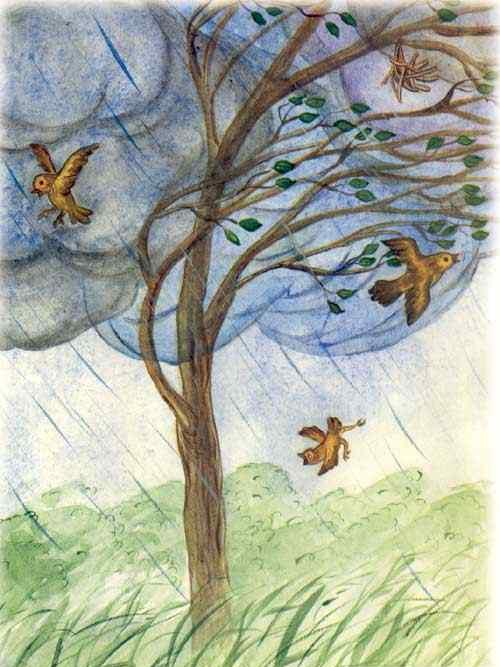 Сказка «Семейный праздник».Для выяснения того, как ребенок видит свое положение в семье, какова, по его мнению, его роль во взаимоотношениях мать — отец; узнать не испытывает ли он чувство ревности к союзу своих родителей. Отмечается годовщина свадьбы родителей. Мама и папа очень любят друг друга и хотят весело отметить праздник. Они пригласили всех друзей и своих родителей. Во время праздника их ребенок встает, и один уходит в сад. Что произошло, почему он ушел? 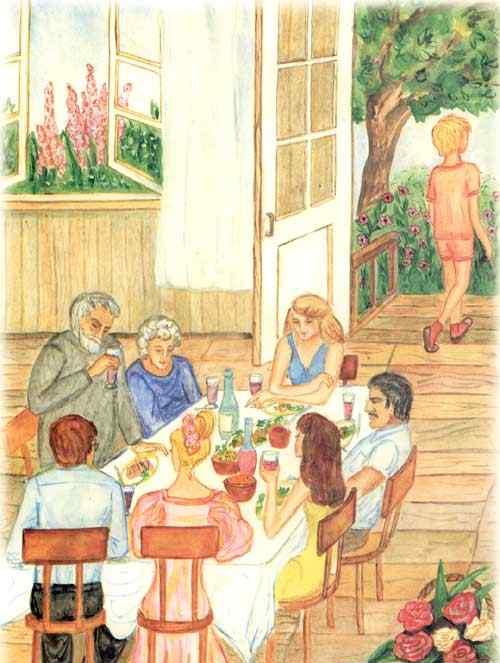 Сказка «Страх».Один мальчик сказал себе тихо-тихо: «Как страшно!» Чего он боится? 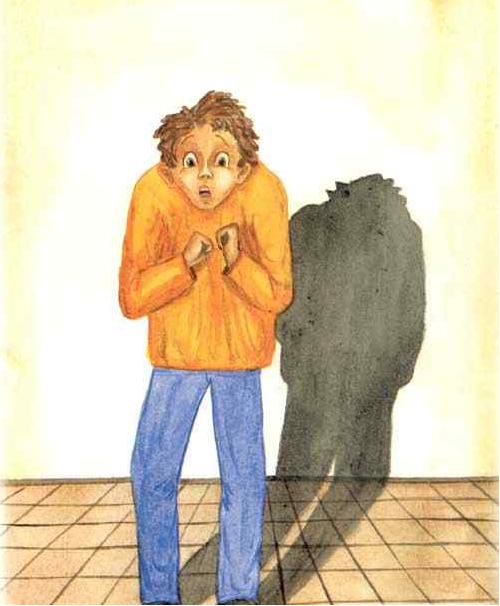 Сказка «Песочный домик».Один мальчик построил из песка красивый домик, довольно-таки просторный, чтобы можно было играть одному внутри него. Он построил его сам и очень гордился этим. Сестра и попросила подарить ей домик, потому что он ей очень понравился. Как ты думаешь, как поступит мальчик? 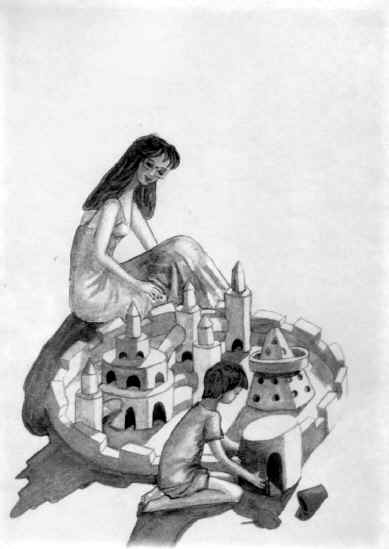 Сказка «Дурной сон». Однажды одна девочка неожиданно проснулась и сказала: "Я видела очень плохой сон про семью. Какой сон увидела девочка?Методика изучения понимания эмоциональных состояний людей, изображённых на картинке Г. А. Урунтаева, Ю. А. АфонькинаПервая серия. Ребенку последовательно показывают картинки детей и взрослых и спрашивают: «Кто изображен на картинке? Что он делает? Как он себя чувствует? Как ты догадался об этом? Опиши картинку».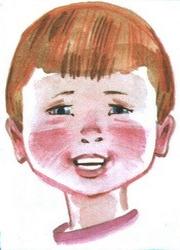 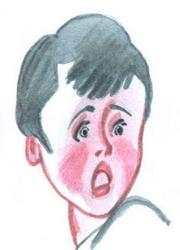 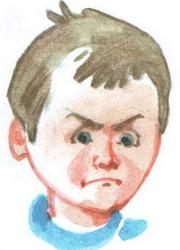 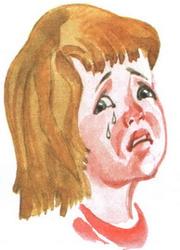 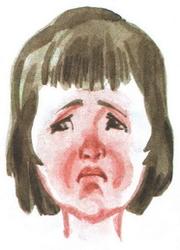 Вторая серия. Ребенку последовательно показывают сюжетные картинки и задают вопросы: «Что делают дети (взрослые)? Как они это делают (дружно, ссорятся, не обращают внимания друг на друга и т.д.)? Как ты догадался? Кому из них хорошо, а кому плохо? Как ты догадался?».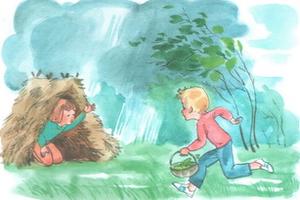 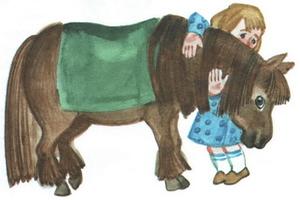 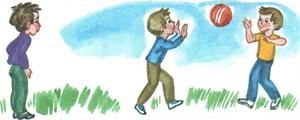 ПРИЛОЖЕНИЕ 2ПРОТОКОЛЫ ИССЛЕДОВАНИЯ УРОВНЯ РАЗВИТИЯ ЭМОЦИОНАЛЬНОЙ СФЕРЫ У ДЕТЕЙ СТАРШЕГО ДОШКОЛЬНОГО ВОЗРАСТАПротокол исследования эмоционально-личностных особенностей и проблем детей  проективной методики Луйзы Дюсс тест «Сказка».Таблица 1Протокол исследования эмоционально-личностных особенностей и проблем у детейРезультаты по проективному тесту "Сказка" Луизы Дюсс, позволил выявить  эмоционально-личностные особенности и проблемы детей. Детей с высокой степенью напряжённости 10%,  повышенной степенью напряжённости  20%, средней степенью напряжённости 40%, минимальная степень напряжённости 30%.Протокол исследования уровня понимания и осознания эмоций и эмоционального состояния по методике Г. А. Урунтаева, Ю. А. Афонькина Таблица 2Протокол исследования уровня понимания и осознания эмоцийПервый этап показал, что 5 детей (50%) находятся на среднем уровне, 3 детей (30%) находятся на высоком уровне. Низкий уровень испытывают 2 ребёнка (20%) не смогли  распознавать эмоциональныё ситуации, путали мимические проявления.Таблица 3Протокол исследования  понимания эмоциональных состоянийВторой этап показал, что 7 детей (70%) находятся на среднем уровне, 2 детей (20%) находятся на высоком уровне, низкий уровень испытывает 1 ребёнок (10%). ПРИЛОЖЕНИЕ 3СВОДНАЯ ТАБЛИЦА ПОКАЗАТЕЛЕЙ УРОВНЯ РАЗВИТИЯ ЭМОЦИОНАЛЬНОЙ СФЕРЫ У ДЕТЕЙ СТАРШЕГО ДОШКОЛЬНОГО ВОЗРАСТАТаблица 4Результаты  уровня развития эмоциональной сферы у детей  старшего дошкольного возрастаТаким образом, анализ диагностического исследования выявил, что у детей старшего дошкольного возраста в основном наблюдается средний уровень развития  эмоциональной сферы, дети испытывают затруднения в общении со сверстниками и взрослыми, что ведет к повышенной тревожности, агрессивности, чувства неуверенности в себе, всё это влияет на поведение, в котором часто проявляется жестокость, агрессивность и гнев.ПРИЛОЖЕНИЕ 4ТЕХНОЛОГИЧЕСКИЕ КАРТЫ ОБРАЗОВАТЕЛЬНОЙ ДЕЯТЕЛЬНОСТИТехнологическая карта непосредственно образовательной деятельности «Мы — актёры»Таблица 6Технологическая карта непосредственно образовательной деятельности  «Весёлое путешествие».Таблица 7Работа допущена к защитеЗав. кафедрой ППО__________  /М. В. Ломаева/«___» ____________ 2019 г.Исполнитель:студентка группы Нт-504 ПСДО ________________/подпись/Нелюбина Ольга ВитальевнаРуководитель:доцент кафедры ППО_________________/подпись/Соколова А. В.,кандидат педагогических наукРецензент:доцент кафедры ППО__________________/подпись/Трофимова Е. Д.,кандидат педагогическихнаукНормоконтролер:доцент кафедры ППО_________________  /подпись/Зубарева Е. С.,кандидат педагогических наукСтудентке  5 курса Нелюбиной Ольге Витальевне.Направление: 44.03.02 Психолого-педагогическое образование.Профиль: «Психология и педагогика дошкольного образования».Руководитель ВКР: Соколова Анжела Владимировна, кандидат педагогических наук, доцент кафедры психологии и педагогики дошкольного и начального образования.Срок выполнения ВКР: с 18.10.2018 г. по 13.03.2019 г.Тема ВКР: «Театрализованная деятельность как средство развития эмоциональной сферы у детей старшего дошкольного возраста».Утверждена приказом по НТГСПИ: № 161-3 от 16 октября 2018 г.Этапы выполнения ВКРЭтапы выполнения ВКРЭтапы выполнения ВКРСроки их выполненияСроки их выполненияПодпись руководителяОзнакомление с положением о подготовке и защите ВКР обучающимися по образовательным программам высшего образования – программам бакалавриата, программой ИГАОзнакомление с положением о подготовке и защите ВКР обучающимися по образовательным программам высшего образования – программам бакалавриата, программой ИГАОзнакомление с положением о подготовке и защите ВКР обучающимися по образовательным программам высшего образования – программам бакалавриата, программой ИГА16.10.201816.10.2018Составление совместно с руководителем плана работыСоставление совместно с руководителем плана работыСоставление совместно с руководителем плана работы18.10.201818.10.2018Представление студентом списка источников информации и анализа существующей практики по исследуемой проблемеПредставление студентом списка источников информации и анализа существующей практики по исследуемой проблемеПредставление студентом списка источников информации и анализа существующей практики по исследуемой проблемеДо 20.10.2018До 20.10.2018Разработка и согласование с руководителем введенияРазработка и согласование с руководителем введенияРазработка и согласование с руководителем введенияДо 27.10.2018До 27.10.2018Разработка и согласование с руководителем первой главы ВКРРазработка и согласование с руководителем первой главы ВКРРазработка и согласование с руководителем первой главы ВКРДо 03.11.2018До 03.11.2018Разработка и согласование с руководителем второй главы ВКРРазработка и согласование с руководителем второй главы ВКРРазработка и согласование с руководителем второй главы ВКРДо 10.11.2018До 10.11.2018Разработка и согласование с руководителем заключенияРазработка и согласование с руководителем заключенияРазработка и согласование с руководителем заключенияДо 17.11.2018До 17.11.2018Оформление работыОформление работыОформление работыДо 24.11.2018До 24.11.2018Корректировка ВКРКорректировка ВКРКорректировка ВКРДо 15.02.2019До 15.02.2019Подготовка доклада и его презентацииПодготовка доклада и его презентацииПодготовка доклада и его презентации01.02–14.02.201901.02–14.02.2019Проверка текста на объем заимствованийПроверка текста на объем заимствованийПроверка текста на объем заимствованийДо 15.02.2019До 15.02.2019Проведение предварительной защиты дипломной работыПроведение предварительной защиты дипломной работыПроведение предварительной защиты дипломной работы15.02.201915.02.2019Устранение замечаний, написание автореферата ВКРУстранение замечаний, написание автореферата ВКРУстранение замечаний, написание автореферата ВКР16.02–28.02.201916.02–28.02.2019НормоконтрольНормоконтрольНормоконтроль01.03–7.03.201901.03–7.03.2019Предоставление ВКР руководителю для написания отзываПредоставление ВКР руководителю для написания отзываПредоставление ВКР руководителю для написания отзываДо 11.03.2019До 11.03.2019Предоставление ВКР рецензенту для написания рецензииПредоставление ВКР рецензенту для написания рецензииПредоставление ВКР рецензенту для написания рецензии11.03.201911.03.2019Предоставление ВКР на подпись заведующему выпускающей кафедройПредоставление ВКР на подпись заведующему выпускающей кафедройПредоставление ВКР на подпись заведующему выпускающей кафедрой14.03.201914.03.2019Представление ВКР в ГЭК (секретарю ГЭК)Представление ВКР в ГЭК (секретарю ГЭК)Представление ВКР в ГЭК (секретарю ГЭК)14.03–15.03.201914.03–15.03.2019Защита выпускной квалификационной работыЗащита выпускной квалификационной работыЗащита выпускной квалификационной работы20.03–29.03.201920.03–29.03.2019Задание получил:/Нелюбина О.В.//Нелюбина О.В./18.10.2019 г.18.10.2019 г.18.10.2019 г.18.10.2019 г.(подпись студента)(дата)(дата)(дата)(дата)Решением кафедры психологии и педагогики дошкольного и начального образованияот 15.02.2019 г., протокол № 6, выпускная квалификационная (Фамилия И. О. студента)Решением кафедры психологии и педагогики дошкольного и начального образованияот 15.02.2019 г., протокол № 6, выпускная квалификационная (Фамилия И. О. студента)Решением кафедры психологии и педагогики дошкольного и начального образованияот 15.02.2019 г., протокол № 6, выпускная квалификационная (Фамилия И. О. студента)Решением кафедры психологии и педагогики дошкольного и начального образованияот 15.02.2019 г., протокол № 6, выпускная квалификационная (Фамилия И. О. студента)Решением кафедры психологии и педагогики дошкольного и начального образованияот 15.02.2019 г., протокол № 6, выпускная квалификационная (Фамилия И. О. студента)Решением кафедры психологии и педагогики дошкольного и начального образованияот 15.02.2019 г., протокол № 6, выпускная квалификационная (Фамилия И. О. студента)Решением кафедры психологии и педагогики дошкольного и начального образованияот 15.02.2019 г., протокол № 6, выпускная квалификационная (Фамилия И. О. студента)Заведующий кафедрой/Ломаева М.В.//Ломаева М.В./         (подпись)     (Фамилия И.О.)     (Фамилия И.О.)             (дата)Руководитель ВКР/Соколова А.В./         (подпись)    (Фамилия И.О.)             (дата)             (дата)ВВЕДЕНИЕ ……………………………………………………………………ВВЕДЕНИЕ ……………………………………………………………………ВВЕДЕНИЕ ……………………………………………………………………9Глава 1. ТЕОРЕТИЧЕСКИЕ ОСНОВЫ РАЗВИТИЯ ЭМОЦИОНАЛЬНОЙ СФЕРЫ У ДЕТЕЙ СТАРШЕГО ДОШКОЛЬНОГО ВОЗРАСТА ПОСРЕДСТВОМ ТЕАТРАЛИЗОВАННОЙ ДЕЯТЕЛЬНОСТИ ……………...……..ТЕОРЕТИЧЕСКИЕ ОСНОВЫ РАЗВИТИЯ ЭМОЦИОНАЛЬНОЙ СФЕРЫ У ДЕТЕЙ СТАРШЕГО ДОШКОЛЬНОГО ВОЗРАСТА ПОСРЕДСТВОМ ТЕАТРАЛИЗОВАННОЙ ДЕЯТЕЛЬНОСТИ ……………...……..141.1.Развитие эмоциональной сферы у детей старшего дошкольного возраста как психолого-педагогическая проблема …………..….Развитие эмоциональной сферы у детей старшего дошкольного возраста как психолого-педагогическая проблема …………..….141.2.Характеристика театрализованной деятельности детей старшего дошкольного возраста…………………………………Характеристика театрализованной деятельности детей старшего дошкольного возраста…………………………………221.3.Возможности театрализованной деятельности в развитии эмоциональной сферы у детей старшего дошкольного возраста.Возможности театрализованной деятельности в развитии эмоциональной сферы у детей старшего дошкольного возраста.32ВЫВОДЫ ПО ГЛАВЕ 1.……………………………………………………...ВЫВОДЫ ПО ГЛАВЕ 1.……………………………………………………...ВЫВОДЫ ПО ГЛАВЕ 1.……………………………………………………...40Глава 2.ПРОЕКТИРОВАНИЕ ДЕЯТЕЛЬНОСТИ ПЕДАГОГА ПО РАЗВИТЮ ЭМОЦИОНАЛЬНОЙ СФЕРЫ У ДЕТЕЙ СТАРШЕГО ДОШКОЛЬНОГО ВОЗРАСТА ПОСРЕДСТВОМ ТЕАТРАЛИЗОВАННОЙ ДЕЯТЕЛЬНОСТИ …………………….ПРОЕКТИРОВАНИЕ ДЕЯТЕЛЬНОСТИ ПЕДАГОГА ПО РАЗВИТЮ ЭМОЦИОНАЛЬНОЙ СФЕРЫ У ДЕТЕЙ СТАРШЕГО ДОШКОЛЬНОГО ВОЗРАСТА ПОСРЕДСТВОМ ТЕАТРАЛИЗОВАННОЙ ДЕЯТЕЛЬНОСТИ …………………….432.1.Описание методики и результатов диагностики  эмоциональной сферы у детей старшего дошкольного возраста. Описание методики и результатов диагностики  эмоциональной сферы у детей старшего дошкольного возраста.  432.2.Проект деятельности педагога по развитию эмоциональной сферы у детей старшего дошкольного возраста посредством театрализованной деятельности …………………………………...Проект деятельности педагога по развитию эмоциональной сферы у детей старшего дошкольного возраста посредством театрализованной деятельности …………………………………...48ВЫВОДЫ ПО ГЛАВЕ 2…………………………………………………….... ВЫВОДЫ ПО ГЛАВЕ 2…………………………………………………….... ВЫВОДЫ ПО ГЛАВЕ 2…………………………………………………….... 57ЗАКЛЮЧЕНИЕ………………………………………………………………..ЗАКЛЮЧЕНИЕ………………………………………………………………..ЗАКЛЮЧЕНИЕ………………………………………………………………..58СПИСОК ИСПОЛЬЗОВАННОЙ ЛИТЕРАТУРЫ И ИСТОЧНИКОВ……..СПИСОК ИСПОЛЬЗОВАННОЙ ЛИТЕРАТУРЫ И ИСТОЧНИКОВ……..СПИСОК ИСПОЛЬЗОВАННОЙ ЛИТЕРАТУРЫ И ИСТОЧНИКОВ……..61ПРИЛОЖЕНИЕ 1.ПРИЛОЖЕНИЕ 1.Методики изучения уровня  развития эмоциональной сферы у детей старшего дошкольного возраста ……..66ПРИЛОЖЕНИЕ 2.ПРИЛОЖЕНИЕ 2.Протоколы исследования уровня  развития эмоциональной сферы у детей старшего дошкольного возраста…………………………………. 70ПРИЛОЖЕНИЕ 3.ПРИЛОЖЕНИЕ 3.Сводная таблица показателей  уровня развития эмоциональной сферы у детей  старшего дошкольного возраста…………………………………73ПРИЛОЖЕНИЕ 4.ПРИЛОЖЕНИЕ 4.Технологические карты образовательной деятельности …………………………………………...  74№п/пТемаЦельВид театрализованной деятельности12341Мы — актёрыУчить детей управлять своими чувствами, эмоциями.Театрально-игровая деятельность2Весёлое путешествиеУчить детей управлять своими чувствами, эмоциями, приобщать к духовным ценностям.Показ сказки-драматизации 3Мой любимый геройРазвивать способность распознавать эмоциональное состояние человека : по мимике, жестам, интонации.Режиссёрская игра12344Королевство зеркалРазвивать эмпатию, чувствительность к эмоциональному состоянию другого человекаИгра-драматизация5В гостях у сказкиПередавать эмоции в движениях, интонациях, мимике.Художественно–речевая деятельность 6Я не трус, но я боюсь Выражать сопереживание, эмпатию на эмоциональное состояние литературного героя.Режиссёрская игра7Давайте удивляться чудесам Передавать в интонациях, движениях, мимике, разнообразные эмоции.Музыкально–игровая деятельность 8Язык жестов и движенийРазвивать выразительность невербальных средств выражения эмоции.Просмотр кукольного спектакля9Добрые волшебникиФормировать способности к гибкому реагированию на эмоциональное сотояние  героев, развитие эмпатии, самоконтроля, выразительности  и речи.Режиссёрская игра10Мой ласковый и нежный зверьСодействовать эмоциональному раскрепощению, снятию зажатости, выразительности движений,Театрально-игровая деятельность11Общение с животнымиСодействовать эмоциональному раскрепощению ребёнка, снятию зажатости обучения, восприятию художественного воображения, фантазированию, сочинительству. Развивать саморегуляцию эмоциональных проявлений, развитие выразительности движений и речи Игра-драматизация12 Волшебные превращенияСодействовать эмоциональному раскрепощению ребёнка, снятию зажатости обучения, восприятию художественного воображения, фантазированию, сочинительству .Инсценировка кукольного спектакляИспытуемыйПтенецСемейныйпраздникСтрахПесочный домикДурной сонУровень112211Мин. ст.232232Ср. ст.332323Пов. ст.422222Ср. ст. 533444В. ст.611111Мин.ст.722333Пов. ст. 832222Ср. ст.921211Мин. ст.1023222Ср. ст.ИспытуемыйРадостьУдивлениеГневСтрахГрустьУровень1+++++В.У.2+++--С.У.3+--++С.У.4+-++-С.У.5+----Н.У.6+++++В.У.7+----Н.У.8++--+С.У.9+++-+В.У.10+++--С.У.ИспытуемыйСюж. кар. 1Сюж. кар.2Сюж. кар.3 Уровень1+++В.У.2+-+С.У.3-++С.У.4+-+С.У.5---Н.У.6+++В.У.7+--С.У.8++-С.У.9-++С.У.10++-С.У.ИспытуемыйДиагностикаДиагностикаДиагностикаОбщий уровеньИспытуемый№1№ 2№ 2Общий уровеньИспытуемый№1Этап 1Этап 2Общий уровень1Мин. ст.В.У.В.У.В.У.2Ср. ст.С.У.С.У.С.У.3Пов. ст.С.У.С.У.С.У.4Ср. ст. С.У.С.У.С.У.5В. ст.Н.У.Н.У.Н.У.6Мин.ст.В.У.В.У.В.У.7Пов. ст. Н.У.С.У.С.У.8Ср. ст.С.У.С.У.С.У.9Мин. ст.В.У.С.У.С.У.10Ср. ст.С.У.С.У.С.У.ТемаМы — актёры ТипОбразовательная деятельность по развитию эмоциональной сферы детей старшего дошкольного возраста посредством театрализованной деятельностиЦельУчить детей управлять своими чувствами, эмоциями.Задачи1. Уточнить и обогатить знания детей об эмоциях людей  (грусть, радость)2. Развивать умение понимать эмоциональное состояние других людей. 3. Развивать чувства эмпатии (умение сочувствовать и сопереживать).4. Знакомить с театральной тростевой куклой. 5. Обучать элементарным навыкам управления куклой.ГруппаДети старшего дошкольного возраста (5-6 лет)ОборудованиеШирма, тростевые куклы, магнитофон, аудиозаписи, театральные маски на палочке (грустные и весёлые).Вид театрализованной деятельностиРежиссёрская играХод непосредственно-образовательной деятельностиДеятельность педагогаДеятельность детей1231этап-предварительная работа.Коммуникативная игра «Здравствуй, друг» Здравствуй друг!  Как ты тут? Где ты был?  Я скучал! Ты пришел!  Хорошо!Я очень рад! Дети приветствуют друг - друга.2 этап-мотивационно-побудительный.- Я очень рада вас сегодня видеть, а вы? Идите ко мне, вставайте, кто куда захочет. И мы с вами станем на минутку актёрами драматического театра, представим, что мы с вами на сцене, а вот и зрители. Итак, зазвучала музыка и мы уже не ребятки, а - котятки! Котята выбрались из теплого дома на заснеженный двор, принюхались к холодному воздуху, и вот пошёл снег! Котятам это не нравится! Дети изображают котят.Продолжение таблицы 6Продолжение таблицы 6Продолжение таблицы 6123Они сжались в комочек, прижали лапки, ушки, хвостики. Но снег прекратился, котята выпрямились, отряхнули передние лапки, задние, ушки, хвостик и всю шёрстку.Этюд: “Котята”.- Ах, какие вы молодцы, настоящие котята!Игра «Маски»- А теперь  можете присесть на стульчики, отдохнуть и посмотреть, что я для вас приготовила. - Что это, ребята? (маски)- Правильно, маски, но только не обычные карнавальные маски, а театральные.- Они одинаковые или разные? (разные)- Какое настроение они передают? (весёлое и грустное)- Вот сейчас, ребята, вы можете подойти, взять себе любую маску и мы встанем в круг.- Рассмотрите внимательно свою маску, запомните, какое настроение она передаёт. И мы примерим наши маскиТеатрализованная игра «Мы — актёры». - Ой, вас совсем не узнать!- Сейчас, уважаемые маски, вы сможете рассказать какое у вас настроение, передавая его голосом, а может даже и движением.- Пожалуйста, уважаемая маска, скажи, какая ты? (Я весёлая маска)Если маска весёлая она об этом говорит весело, радостно, задорно, может даже выполнить какое-нибудь весёлое движение!- А ты, маска, какая? (Я грустная маска)У грустной маски грустный голос, жесты и движения тоже выражают грусть. - А теперь все грустные маски, сделайте шаг в круг и повернитесь к весёлым маскам. И я предлагаю маскам поприветствовать друг друга.- Сначала поздороваются весёлые маски, с грустными. Задорно и весело! “Здравствуй, грустная маска! ”- А теперь грустные маски. Тихо и грустно. “Здравствуй, весёлая маска! ”- А можно я поприветствую вас?“Здравствуйте, уважаемые маски! ” (ошибаясь в интонации) - Я правильно передала голосом настроение маски?- Почему не правильно?- Какие, ребята, вы молодцы! Вас за масками не Дети рассаживаются на стульчикиОтветы детейОтветы детейДети рассматривают маски.Превращяются в актёров и передают своё настроение.Ответы детей.Дети здороваются, передают настроение.Ответы детей.Дети  садятся  на стульчики.Продолжение таблицы 6Продолжение таблицы 6Продолжение таблицы 61233 этап-организационная деятельность.-- Ребята, мы с вами поговорили о драматическом театре и даже сами побывали актёрами, но совсем забыли о другом театре, каком? (кукольном)- Ребята, а кто самый главный в кукольном театре?- Конечно, куклы!- А куклам кто-то помогает или они самостоятельно выступают на сцене или ширме?- А как называют людей, которыми управляют куклами?-Повторите и запомните это слово, потому что сегодня вы его будете слышать часто.- А всё потому, что я для вас приготовила сюрприз!- Мы сегодня сами будем кукловодами, ведь в нашем кукольном театре с нетерпением вас ждут театральные куклы! Хотите с ними познакомиться? Тогда встречайте!- Эти куклы выступают на ширме, называются они – тростевые куклы.- Сегодня я научу вас управлять этими куклами, ведь вы будете кукловоды. Кукла движется по краю ширмы, а не по воздуху. Когда кукла говорит, то она слегка покачивается, а если на ширме две куклы - То та кукла, которая слушает - стоит не подвижно, чтобы зрители понимали, какая из кукол говорит. И ещё, кукловод, который говорит за свою куклу, часто меняет голос, чтобы он был похож на голос его героя. Например, если это мышонок, то голосок у него какой? А если это медведь или волк?- Ребята, вам хочется самим побыть кукловодами в нашем кукольном театре?- Но для начала я вам открою один секрет. И в драматическом и в кукольном театре есть такая профессия - режиссёр. Режиссёр - это помощник актёрам и кукловодам. Он всегда помогает им, говорит, что и как лучше сказать и сделать на сцене или ширме.- Ребята, разрешите мне побыть в нашем кукольном театре режиссёром, можно?Тогда, ребята, я предлагаю вам показать, с помощью кукол разыграть кукольный спектакль “День рождения Петушка. ” Куклы наши будут выступать на ширме, а вы им будете помогать, да не забудьте правила вождения куклы.  Дети  садятся  на стульчики.Ответы детей.- Помогают люди.- Их называют – кукловоды.Ответы детей.Продолжение таблицы 6Продолжение таблицы 6Продолжение таблицы 6123Петя был очень рад приходу Котика и говорит: “Спасибо, котик, я очень рад, что ты пришёл! Проходи, пожалуйста”.Котик прошёл и уселся на стульчик. А в это время по тропинке бежал вприпрыжку Зайка. Он увидел Петушка и радостно сказал: “Здравствуй, Петушок! Я поздравляю тебя с днём рождения! Желаю.. ”Петушок поблагодарил Зайку: “Спасибо, зайка! Проходи, пожалуйста! ” Зайка с радостью согласился, прошёл и уселся рядом с котиком.- Только Зайка уселся, как все услышали песенку, её напевал, который тоже торопился с поздравлениями к Пете.подбежал к петушку и радостно сказал: “Я поздравляю тебя с днём рождения! ”Подарил подарок и совсем было собрался уходить, как Петя сказал: “Спасибо,, оставайся с нами! ”пошёл и сел на стульчик рядом с Зайчиком. И тут все увидели, что вразвалочку идёт Мишутка. Мишутка был очень робкий и стеснительный. Подошёл и тихонько сказал: “Поздравляю с днём рождения! ” Подарил подарок и тихонько пошёл домой. А Петя ему вслед и говорит: “Спасибо, Мишутка, оставайся на празднике! ” Мишутка от удовольствия даже тихо зарычал, пошёл и сел рядом с Котиком.Петушок была очень рад гостям, он громко прокукарекал: «Кукареку! Спасибо, друзья! »Вот и закончилось наше представление. Теперь актёры-кукловоды можете поклониться зрителям, а зрители вам поапплодируют за великолепную игру!Дети становятся куловодами, показывают кукольный спектакль.Дети выполняют движения в соответствии с текстом.Дети - актёры кукловоды кланяются,зрители аплодируют.4 этап-рефлексивно-коррегирующая деятельность.-Расскажите, какие эмоции вы испытывали на протяжении нашей встречи. А что вы чувствуете сейчас в данный момент? Прощание.-Возьмитесь за руки. Посмотрите друг на друга и подарите друг другу самую добрую улыбку! До свидания!Дети высказывают свои мнение.Дети  берутся за руки, друг другу улыбаются.Тема.Весёлое путешествие Тип.Образовательная деятельность по развитию эмоциональной сферы детей старшего дошкольного возраста посредством театрализованной деятельностиЦельФормирование умений у детей проводить элементарную инсценировку сказки; передавать эмоциональное состояния персонажей.Задачи1. Учить передавать несложные эмоциональные состояния персонажей, используя средства выразительности – мимику, жест, движение, интонацию, умение согласовывать свои действия с другими детьми. 2. Развивать познавательный интерес желание участвовать в театрализации. 3. Воспитывать эмоционально-положительное отношение детей к театрализованной деятельности, дружеским отношениям между собой. 4. Воспитывать доброту, бережное отношение к окружающему миру через сказку. ГруппаДети старшего дошкольного возраста (5–6 лет)ОборудованиеОборудование: декорации, стол, настольный театр «Красная Шапочка».Вид театрализованной деятельностиИнсценировка сказкиХод непосредственно-образовательной деятельностиДеятельность педагогаДеятельность детей1231 этап-предварительная работа.Ритуал приветствия.Педагог: Здравствуйте, ребята! Ребята, а вы любите сказки? Какие сказки вам больше нравятся? Какие сказочные герои у вас самые любимые, а какие нравятся чуть меньше?Ритуал «Вход в сказочную страну».Педагог  показывает воспитанникам книжку, где «живёт» сказка. Предлагает воспитанникам закрыть глаза и отправится в весёлое путешествие. Далеко-далеко есть волшебная страна, там происходят чудеса. Там всегда греет ласковое солнце,  чувствуется аромат прекрасных цветов, звенят ручейки, звонко поют птички.  Чтобы попасть в эту страну, нужно взять Дети приветствуют педагога и  друг - друга.Дети  закрывают глаза и под чтение сказки представляют образы.Продолжение таблицы 7Продолжение таблицы 7Продолжение таблицы 7123собой фантазию, воображение и произнести волшебные слова:Топни, хлопниВокруг себя обернисьв волшебной стране окажись! Ребята откройте глаза. Теперь вы все артисты. Приглашаю вас войти в удивительный мир театра!Дети произносят слова.Дети открывают глаза.2 этап-мотивационно-побудительный.- Чтение и анализ сказки Ш. Перро «Красная шапочка».И так в Сказочной стране живёт много скзочных героев. Давайте вспомним их. А какие эти герои?(радостные, грустные, добрые, смешные).Продолжим наше путешествие, следующая остановка «Эмоции». Задание: «Покажи мимикой и жестами».Актёры умеют изображать мимикой и жестами различные действия.Воспитатель:И сейчас, я попрошу вас изобразить настроение, которое вы услышите в стихотворении,Я буду вам стихи читать .А вы, настроение попробуйте показатьс помощью мимики и жестов изображают настроение.***Шел король БоровикЧерез лес напрямик,Он грозил кулакомИ стучал каблуком.Был король Боровик не в духе:Короля покусали мухи.***Ой-ой-ой! Как мне страшно!Ой-ой-ой! Как ужасно!Я боюсь, боюсь, боюсь,Лучше я притаюсь!***Какой чудесный день!Работать мне не лень!Со мной мои друзьяИ песенка моя!Вы всё правильно показали. А какое настроение вы показывали?Воспитатель:Дети вспоминают содержание сказки. Дети с помощью мимики и жестов изображают настроение..Ответы детейПродолжение таблицы 7Продолжение таблицы 7Продолжение таблицы 7123А теперь ребята, покажите жестами следующие действия «иди сюда», «тихо», «не балуйся», «до свидания», «я думаю».Дети изображают жестами действия.Воспитатель:Молодцы! С этим заданием вы тоже справились! А значит мы можем отправиться путешествовать дальше. Упражнение «Расскажи стихотворение голосом сказочного героя»Давайте вспомним с вами какое-либо стихотворение, которое вы учили раньше. Теперь вам нужно рассказать его голосом какого-либо сказочного героя. Например, голосом Бармалея, Бабы-Яги или Мышки-норушки, Машеньки. Остальные внимательно послушают, а затем постараются отгадать, голосом какого сказочного героя было рассказано стихотворение.Молодцы ребята, все постарались! Ребята скажите, вам было легко или сложно выполнять эти задания?  Но все эти задания и упражнения были разминкой. У нас осталась одна остановка.Дети изображают жестами действие.Дети изображают, слушают, старакются  угаддать сказочного героя.Ответы детей3 этап-организационная деятельность.-- Задание: «Покажи сказку».Отгадаем какую? Слушайте загадку!Бабушка девочку очень любила,Шапочку красную ей подарила,Девочка имя забыла своеА ну подскажите. Как зовут ее?(Красная шапочка)Покажем драматизацию сказки «Красная шапочка на новый лад».Ребята, а что значит на новый лад?(другие персонажи, меняется сюжет)Кто хочет сыграть роль Красной шапочки? А кто сыграет роль волка, белочки. Лягушки? Ну вот, роли мы определили, актёры пойдут в гримерную переодеватьсяА остальных ребят я приглашаю в наш уголок театра, проходите занимайте места.Сказочница:Лес дремучий сладко спитНа холмах подушки,Домик маленький стоитНа его опушкеВ доме девочка живет, и поверьте,Что прелестнее её, нет на целом светеДети садятся на стульчикиОтветы детей. Дети рассаживаются на стульчики.Продолжение таблицы 7Продолжение таблицы 7Продолжение таблицы 7123(Заходит красная шапочка.)Мама:Доченька, наша бабушкаОчень по тебе заскучалаНадо к бабушке пойтиПирожков ей отнестиКрасная шапочка:Хорошо мамочка, к бабушке схожу и гостинцы отнесу.Мама: Вот, доченька возьми корзинку  с пирожками  и бабушке отнеси.В дороге будь осторожна.Красная шапочка: Хорошо, мамочка, не волнуйся.(Мама садится, а красная шапочка уходит.) (Выходит волк.)Волк: Ха-ха-ха, ха-ха-ха!До чего она глупаСейчас её поймаю и сильно напугаюОх, зачесались руки я весь чешусь от скуки! (Уходит, выходит красная шапочка а навстречу ей белочки.)Красная шапочка:Ой, мои хорошие, здравствуйте, белочкиКак у вас тут дела?Белочки: Хорошо мы живём и орешки всё грызём!С ветки на ветку прыгаемЗа порядком в лесу смотримГрибочки и ягоды собираем,На зиму сушим!Красная шапочка : Молодцы мои подружки белочки,Вы - настоящие лесные хозяюшкиРада встрече я былаА теперь идти пора.(Уходит, выходит волк и идёт за красной шапочкой, белочки не пускают.)Белочки :Ах проказник, вон ступайКрасную шапочку не пугайМы тебя злодея знаемШишками закидаем!Кидают в волка шишками и убегают.Волк: Ой-ой-ой, как больно мнеПопала шишка по спинеЛучше сяду на пенёкОтдохну один денёкДети показывают кукольный спектакль в соответствии с текстом, используя настольный театр.Дети испульзуют интонацию, для создания художественного образа героя.Продолжение таблицы 7Продолжение таблицы 7Продолжение таблицы 7123Лучше сяду на пенёкОтдохну один денёкШишки, раны подлечуИ девчонку проглочу. Потерял я сон, покойЯ же волк я – очень злой!Девчонку я поймаю и очень напугаю!А вот кажется и она!(Появляется красная шапочка волк крадётся за ней, подходят к домику бабушки.)Бабушка: Внучка, моя милая рада видеть я тебявижу здесь ты не одна.С собой друга привела?(Красная шапочка оглядывается видит волка и говорит «ой»)Проходите за ограду видеть вас я очень радаДа за стол присядьте с намиЕшьте пироги с грибами.Садятся за стол все, едят,Волк: Вот обида, вот досадаСъесть обеих? Нет, не надо!Меня в гости пригласилиПирогами угостилиСтыдно, стыдно мне друзьяБольше так не буду я!(Выходит бабушка и красная шапочка и становятся рядом с волком.)Будем мы теперь дружитьС другом веселее жить!(Выходят артисты кланяются, зрители хлопают).Дети выполняют движения в соответствии с текстом.Дети – актёры кланяются.Зрители аплодируют.4 этап-рефлексивно-коррегирующая деятельность.-Вот и подошло к концу наше путешествие .Нам пора возвращаться в детский сад. Чтобы вернуться назад, нужно закрыть глаза и произнести волшебные слова(Дети произносят волшебные словаХлопни, топниВокруг себя обернисьв детском саду окажись!Вот мы и вернулись в детский сад!Ребята, где мы сегодня с вами побывали? (в волшебной стране)Какую сказку мы драматизировали?Сложно вам было быть артистами?Расскажите, какие эмоции вы испытывали на протяжении нашей встречи.Дети закрывают глаза и произносят волшебные слова.Ответы детей.